OGŁOSZENIE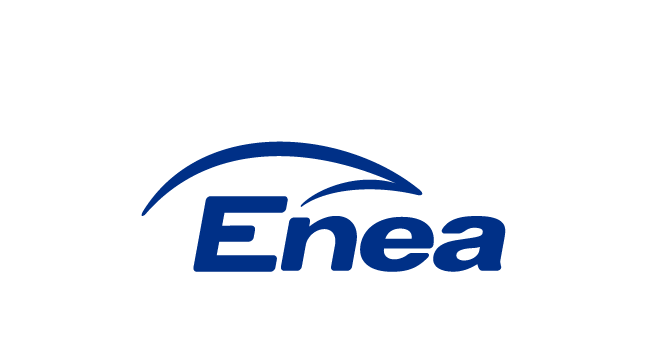 Enea Połaniec S.A.ogłasza przetarg niepublicznyna Wykonanie remontu pomp wody chłodzącej typu 180P19 w Enea Elektrownia Połaniec S.A. w latach 2019-2020 wg następujących warunków:Przedmiot zamówienia: Wykonanie remontu kapitalnego  pomp wody chłodzącej typu 180P19 w ilości -  5 szt. ryczałt i dodatkowo 2 szt. (opcja) pomp w przypadku awarii pozostałych agregatów pompowychSzczegółowy zakres Usług Określa SIWZ stanowiący Załącznik nr 2 do ogłoszenia.Termin wykonania robót: 15.03.2019 r. – 30.12.2020 r.Zamawiający nie dopuszcza ofert częściowych i wariantowych.Opis przygotowania oferty.Ofertę należy złożyć na formularzu „oferta” – Załącznik nr 1 do ogłoszenia.Złożona oferta powinna być opatrzona pieczątką firmową oraz podpisana przez podmiot uprawniony do reprezentacji oferenta.Warunkiem dopuszczenia do przetargu jest dołączenie do oferty:- oświadczenia oferenta o wypełnieniu obowiązku informacyjnego przewidzianego w art. 13 lub art. 14 RODO wobec osób fizycznych, od których dane osobowe bezpośrednio lub pośrednio pozyskał, którego wzór stanowi załącznik nr 5 do ogłoszenia- w przypadku gdy oferent jest osobą fizyczną oświadczenia oferenta o wyrażeniu zgody na przetwarzanie przez Enea Połaniec S.A. danych osobowych, którego wzór stanowi załącznik nr 6 do ogłoszenia.Oferty należy złożyć na adres:Enea Połaniec S.A. Zawada 26, 28-230 Połaniec bud. F 12 kancelaria I-sze piętro.Termin składania ofert: 28.02.2019 r. do godz. 1000.Termin otwarcia ofert: 28.02.2019 r. godz. 10 30.Ofertę należy umieścić w kopercie zabezpieczając jej nienaruszalność do terminu otwarcia ofert. Koperta powinna być zaadresowana wg poniższego wzoru:BIURO ZAKUPÓW MATERIAŁÓW I USŁUG Enea Połaniec S.A.z opisem: „Oferta w przetargu na Wykonanie remontu pomp wody chłodzącej typu 180P19 w Enea Elektrownia Połaniec S.A. w  latach 2019-2020.Nie otwierać przed godz. 10 30 w dniu  28.02.2019 r.Oferent ponosi wszelkie koszty związane ze sporządzeniem i przedłożeniem oferty.Oferent zobowiązany jest do zachowania w tajemnicy wszelkich poufnych informacji, które uzyskał od Zamawiającego w trakcie opracowywania oferty.Zamawiający zastrzega sobie prawo do przyjęcia lub odrzucenia oferty w każdym czasie przed przekazaniem zamówienia do realizacji bez podania uzasadnienia., co nie skutkuje żadnym roszczeniami oferenta wobec Zamawiającego.Zamawiający udzieli zamówienia wybranemu oferentowi, zgodnie z zapytaniem ofertowym i warunkami ustalonymi podczas ewentualnych negocjacji.Ponadto oferta powinna zawierać:Wynagrodzenie ofertowe - wg Załącznika nr 1 do formularza ofertowego Zakres prac.Terminy wykonania,Okres gwarancji,Okres ważności oferty,Potwierdzenie wykonania całego zaplanowanego zakresu zadania,Listę wymaganych właściwych kwalifikacji oraz uprawnień związanych z całym zakresem przedmiotu zamówienia.Wskazanie ewentualnych podwykonawców prac, z zakresem tych pozlecanych prac,Referencje dla wykonanych usług o profilu zbliżonym do usług będących przedmiotem przetargu (w czynnych obiektach przemysłowych – lub dla zrealizowanych zdań inwestycyjnych), potwierdzające posiadanie przez oferenta co najmniej 10-letniego doświadczenia, poświadczone co najmniej 3- listami referencyjnymi, (które zawierają kwoty z umów) dla realizowanych usług o wartości łącznej nie niższej niż 500.000 zł netto.Potwierdzenie dokonania wizji lokalnej.Oświadczenia określone we wzorze formularza ofertowego, stanowiącego załącznik nr:Kryteria oceny ofert:Oferty zostaną ocenione przez Zamawiającego w oparciu o następujące kryterium oceny:Bilans oceny ofert: K= K1+K2K1-Wynagrodzenie Ofertowe netto - znaczenie (waga) / 80%/(porównywana będzie Cena netto nie zawierająca podatku VAT)Gdzie:Cn – wynagrodzenie najniższe z ocenianych Ofert/najniższa wartość oferty (netto),Co – wynagrodzenie ocenianej Oferty/wartość ocenianej oferty (netto).K2-Gwarancja - znaczenie (waga) /np.20%/Gdzie:Gn – najdłuższy okres gwarancji z ocenianych Ofert.Go – okres gwarancji ocenianej OfertyUdzielana przez Oferenta gwarancja musi zawierać się w przedziale 24 miesiące do 48 miesięcy.AUKCJA ELEKTRONICZNAPo dokonaniu oceny Ofert, w celu wyboru Najkorzystniejszej Oferty zostanie przeprowadzona aukcja elektroniczna, jeżeli złożone będą co najmniej 2 Oferty niepodlegające odrzuceniu.Aukcja elektroniczna przeprowadzona zostanie zgodnie z warunkami określonymi w Załączniku Nr 7 do Ogłoszenia na platformie zakupowej eB2B.Aukcja elektroniczna jest jednoetapowa.Zamawiający zaprasza drogą elektroniczną do udziału w aukcji elektronicznej jednocześnie wszystkich wykonawców, którzy złożyli oferty niepodlegające odrzuceniu. Za dzień przekazania zaproszenia do udziału w aukcji elektronicznej  uważa się dzień wysłania zaproszenia z komputera Zamawiającego.W zaproszeniu do wzięcia udziału w aukcji elektronicznej Zamawiający poinformuje Wykonawców min. o:- pozycji złożonych przez nich ofert i otrzymanej punktacji; zgodnie z warunkami określonymi w SIWZ;- minimalnych wartościach postąpień składanych w toku aukcji elektronicznej;- terminie otwarcia aukcji elektronicznej, - terminie i warunkach zamknięcia aukcji elektronicznej;- sposobie oceny ofert w toku aukcji elektronicznej; - formule matematycznej, która zostanie wykorzystana w aukcji elektronicznej do automatycznego tworzenia kolejnych klasyfikacji na podstawie przedstawianych nowych cen lub wartości;Termin otwarcia aukcji elektronicznej nie może być krótszy niż 2 dni robocze od dnia przekazania zaproszenia.Aukcja elektroniczna może rozpocząć się dopiero po dokonaniu oceny ofert złożonych w postępowaniu w zakresie ich zgodności z treścią SIWZ oraz oceny punktowej dokonanej na podstawie kryteriów oceny ofert. W wyznaczonym terminie następuje otwarcie aukcji elektronicznej. Ofertami początkowymi są oferty złożone w postępowaniu przed wszczęciem aukcji elektronicznej.W toku aukcji elektronicznej wykonawcy za pomocą formularza umieszczonego na stronie internetowej https://aukcje.eb2b.com.pl, umożliwiającego wprowadzenie niezbędnych danych w trybie bezpośredniego połączenia z tą stroną, składają kolejne korzystniejsze postąpienia, podlegające automatycznej ocenie i klasyfikacji .System nie przyjmie postąpień niespełniających warunków określonych w niniejszym rozdziale, lub warunków określonych w Załączniku Nr 7 do Ogłoszenia oraz złożonych po terminie zamknięcia aukcji.Momentem decydującym dla uznania, że oferta Wykonawcy została złożona w terminie, nie jest moment wysłania postąpienia z komputera Wykonawcy, ale moment jego odbioru na serwerze i zarejestrowania przez System eB2B. W toku aukcji elektronicznej zamawiający na bieżąco przekazuje każdemu wykonawcy informację o pozycji złożonej przez niego oferty i otrzymanej punktacji najkorzystniejszej oferty. Do momentu zamknięcia aukcji elektronicznej informacje umożliwiające identyfikację wykonawców nie będą ujawniane.Każde postąpienie oznacza nową ofertę w zakresie, którego dotyczy postąpienie. Oferta Wykonawcy przestaje wiązać w zakresie, w jakim złoży on korzystniejszą ofertę w toku aukcji elektronicznej. Bieg terminu związania ofertą nie ulega przerwaniu.W przypadku gdy awaria systemu teleinformatycznego spowoduje przerwanie aukcji elektronicznej, zamawiający wyznacza termin kontynuowania aukcji elektronicznej na następny po usunięciu awarii dzień roboczy, z uwzględnieniem stanu ofert po ostatnim zatwierdzonym postąpieniu Zamawiający po zamknięciu aukcji wybiera najkorzystniejszą ofertę w oparciu o kryteria oceny ofert wskazanych w ogłoszeniu o zamówieniu, z uwzględnieniem wyników aukcji elektronicznej Zamawiający zamyka aukcję elektroniczną - w terminie określonym w zaproszeniu do udziału w aukcji elektronicznej;- jeżeli w ustalonym terminie nie zostaną zgłoszone nowe postąpienia;- po zakończeniu ostatniego, ustalonego etapu.Po zamknięciu aukcji elektronicznej Wykonawcy muszą ponownie złożyć Formularz Oferty, stanowiący Załącznik nr 1 do ogłoszenia, z nową ceną uwzględniającą cenę zaoferowaną w trakcie aukcji elektronicznej, przy czym wszystkie pozycje w formularzu zostaną odpowiednio i proporcjonalnie zmienione. Wykonawcy składają formularze w terminie 3 dni od dnia, w którym zamknięto aukcję elektroniczną. Złożony formularz zostanie załączony do umowy zawartej z Wykonawcą, którego oferta została wybrana jako najkorzystniejsza. Jeżeli żaden z Wykonawców, których oferty nie podlegały odrzuceniu nie wziął udziału w aukcji elektronicznej, to Zamawiający przeprowadzi postepowanie i wybierze Wykonawcę na podstawie ofert złożonych w terminie określonym w pkt 7 Ogłoszenia.Umowa będzie zawarta zgodnie ze wzorem stanowiącym załącznik nr 3 do Ogłoszenia oraz Ogólnych Warunkach Zakupu usług Enea Połaniec S.A. Wymagania Zamawiającego w zakresie wykonywania prac na obiektach na terenie Zamawiającego zamieszczone są na stronie internetowej https://www.enea.pl/pl/grupaenea/o-grupie/spolki-grupy-enea/polaniec/zamowienia/dokumenty-dla-wykonawcow-i-dostawcow. Wykonawca zobowiązany jest do zapoznania się z tymi dokumentami. Osoby odpowiedzialne za kontakt z oferentami ze strony Zamawiającego:w zakresie technicznym:Piotr WojciechowskiSpecjalista ds. blokowychtel.: +48 15 865 65 89 , mobil. +48694431075email: piotr.wojciechowski@enea.plBogusław MarczewskiSpecjalista ds. blokowychtel.: +48 15 865 63 18email: boguslaw.marczewski@enea.plw zakresie formalnym:Marek MazurSpecjalista ds. zakupówtel. +48 15 865-6575.; fax: +48 15 865 6064e-mail:mazur.marek@enea.plPrzetarg prowadzony będzie na zasadach określonych w regulaminie wewnętrznym Enea Połaniec S.A.Zamawiający zastrzega sobie możliwość zmiany warunków przetargu określonych w niniejszym ogłoszeniu lub odwołania przetargu bez podania przyczyn.Integralną częścią ogłoszenia jest klauzula informacyjna wynikająca z obowiązku informacyjnego Administratora (Enea Połaniec S.A.) stanowiąca Załącznik nr 5 do ogłoszenia.Załączniki:Załącznik nr 1 do ogłoszenia - Wzór (formularz) oferty,Załącznik nr 2 do ogłoszenia - Specyfikacja istotnych warunków zamówienia Załącznik nr 3 do ogłoszenia - Wzór umowy,Załącznik nr 4 do ogłoszenia - Oświadczenie o wypełnieniu obowiązku informacyjnego,Załącznik nr 5 do ogłoszenia - Klauzula Informacyjna,Załącznik nr 6 do ogłoszenia - Oświadczenie o wyrażeniu zgody na przetwarzanie przez Enea Połaniec S.A. danych osobowych,Załącznik nr 7 do ogłoszenia – Aukcja elektroniczna.Załącznik nr 1 do ogłoszenia FORMULARZ OFERTYDane dotyczące oferenta:Nazwa ....................................................................................................................Siedziba ..................................................................................................................N rachunku   bankowego   Oferenta …………………………………………………………………..Nr telefonu/faksu....................................................................................................nr NIP.......................................................................................................................adres e-mail:………………………………………………………………………………………………….……osoba do kontaktu .................................... nr tel. .............................. e-mail. ...............................NINIEJSZYM SKŁADAMY OFERTĘ w przetargu niepublicznym na Wykonanie remontu pomp wody chłodzącej typu 180P19 w Enea Elektrownia Połaniec S.A. w  latach 2019-2020OŚWIADCZAMY, że zapoznaliśmy się z ogłoszeniem o przetargu oraz uznajemy się za związanych określonymi w nim postanowieniami i zasadami postępowania.NINIEJSZYM SKŁADAMY:Szczegółowy zakres przedmiotu oferty.Wynagrodzenie ofertowe. Termin realizacji.Opis profilu działalności oferenta.Oświadczenie o profilu działalności zbliżonym do będącego przedmiotem przetargu, realizowanym o wartości sprzedaży usług nie niższej niż 200.000,00 zł netto rocznie. Referencje dla wykonanych usług o profilu zbliżonym do usług będących przedmiotem przetargu (w czynnych obiektach przemysłowych), potwierdzające posiadanie przez oferenta co najmniej 5-letniego doświadczenia, poświadczone co najmniej 3 listami referencyjnymi, (które zawierają kwoty z umów) dla realizowanych usług o wartości łącznej nie niższej niż  1.500.000 zł netto.Aktualny odpis z KRS lub oświadczenie o prowadzeniu działalności gospodarczej.Informację o wynikach finansowych oferenta za lata 2015-2017 w formie oświadczenia Zarządu lub osoby prowadzącej działalność gospodarczą.Oświadczenia:o zapoznaniu się z Ogłoszeniem i otrzymaniem wszelkich informacji koniecznych do przygotowania oferty,o posiadaniu uprawnień niezbędnych do wykonania przedmiotu zamówienia zgodnie z odpowiednimi przepisami prawa powszechnie obowiązującego, jeżeli nakładają one obowiązek posiadania takich uprawnień.o posiadaniu przez osoby dozoru/Kierownika budowy oraz Kierowników robót, wymaganych właściwych kwalifikacjach oraz uprawnień związanych z realizacją całego zakresu przedmiotu zamówienia,  o posiadaniu niezbędnej wiedzy i doświadczenia oraz dysponowania potencjałem technicznym i personelem zdolnym do wykonania zamówienia.o kompletności oferty pod względem dokumentacji, koniecznej do zawarcia umowy,o spełnieniu wszystkich wymagań Zamawiającego określonych specyfikacji,o objęciu zakresem oferty wszystkich dostaw niezbędnych do wykonania przedmiotu zamówienia zgodnie z określonymi przez Zamawiającego wymogami oraz obowiązującymi przepisami prawa polskiego i europejskiego.o wykonaniu zamówienia  samodzielnie /  z udziałem podwykonawcówo związaniu niniejszą ofertą przez okres co najmniej 90 dni od daty upływu terminu składania ofert.o niezaleganiu z podatkami oraz ze składkami na ubezpieczenie zdrowotne lub społeczne.o znajdowaniu  się w sytuacji ekonomicznej i finansowej zapewniającej wykonanie zamówienia.o nie posiadaniu powiązań z Zamawiającym, które prowadzą lub mogłyby prowadzić do braku Niezależności lub Konfliktu Interesów w związku z realizacją przez reprezentowany przeze mnie (przez nas) podmiot przedmiotu zamówienia.o nie podleganiu wykluczeniu z postępowania.o posiadaniu ubezpieczenia od Odpowiedzialności Cywilnej w zakresie prowadzonej działalności związanej z przedmiotem zamówienia zgodnie z wymaganiami Zamawiającego Ważną polisę OC na kwotę nie niższą niż dwa miliony zł /2.000.000 zł/ (poza polisami obowiązkowymi OC) lub oświadczenie, że oferent będzie posiadał taką polisę przez cały okres wykonania robót/świadczenia usług.o wyrażeniu zgodny na ocenę zdolności wykonawcy do spełnienia określonych wymagań w zakresie jakości, środowiska oraz bezpieczeństwa i higieny pracy, o posiadaniu certyfikatu z zakresu jakości, ochrony środowiska oraz bezpieczeństwa i higieny pracy lub ich braku,o wykonaniu przedmiotu zamówienia zgodnie z obowiązującymi przepisami ochrony środowiska oraz bezpieczeństwa i higieny pracy,o zastosowaniu rozwiązań spełniających warunki norm jakościowych,o zastosowaniu narzędzi spełniających warunki zgodne z wymogami bhp i ochrony środowiska,że akceptujemy projekt umowy i zobowiązujemy się do jej podpisania w  przypadku wyboru   jego oferty w miejscu i terminie wyznaczonym przez Zamawiającegoo wypełnieniu obowiązku informacyjnego przewidzianego w art. 13 lub art. 14 RODO wobec osób fizycznych, od których dane osobowe bezpośrednio lub pośrednio pozyskał, którego wzór stanowi załącznik nr  4 do ogłoszenia,w przypadku gdy oferent jest osobą fizyczną oświadczenia oferenta o wyrażeniu zgody na przetwarzanie przez Enea Połaniec S.A. danych osobowych, którego wzór stanowi załącznik nr 6 do ogłoszenia.Oświadczamy, że:wyrażamy zgodę na wprowadzenie skanu naszej oferty do platformy zakupowej Zamawiającego,jesteśmy2/nie jesteśmy2 czynnym podatnikiem VAT zgodnie z postanowieniami ustawy o podatku VAT.wszelkie informacje zawarte w formularzu oferty wraz z załącznikami są zgodne ze stanem faktycznym,jesteśmy podmiotem, w którym Skarb Państwa posiada bezpośrednio lub pośrednio udziały [dodatkowa informacja do celów statystycznych:]:  tak /  nie1PEŁNOMOCNIKIEM oferentów uprawnionym do reprezentowania wszystkich oferentów ubiegających się wspólnie o udzielenie zamówienia oraz do zawarcia umowy2 jest:____________________________________________________________ dotyczy oferentów wspólnie ubiegających się o udzielenie zamówienia2 niepotrzebne skreślićNiniejszą ofertę wraz z załącznikami składamy na ___ kolejno ponumerowanych stronach.ZAŁĄCZNIKAMI do niniejszej oferty są:Dokumenty wymienione w pkt 4 ppkt 4.1 do 4.9.__________________________________    __________________ dnia __ __ _____ roku (podpis oferenta/pełnomocnika oferentaZałącznik nr 2 do ogłoszenia Specyfikacja istotnych warunków zamówienia SIWZ naWykonanie remontu pomp wody chłodzącej typu 180P19 w Enea Elektrownia Połaniec S.A. w  latach 2019-2020PRZEDMIOT ZAMÓWIENIA   Wykonanie remontu kapitalnego  pomp wody chłodzącej typu 180P19 w ilości -  5 szt. ryczałt ; Szczegółowy zakres robót/ Usług obejmuje:Wykonanie remontu kapitalnego  pomp wody chłodzącej typu 180P19 w ilości; 2 szt. (opcja)Założenia   i warunki  techniczne dla prawidłowej realizacji zadania:Istniejące urządzenie podlegające remontowi znajdują się na terenie Elektrowni Połaniec. Wszystkie prace prowadzone będą w trakcie postoju urządzenia przy czynnych pozostałych instalacjach na pompowni wody chłodzącej. Technologia wykonania prac musi spełniać następujące warunki:zachowanie ciągłości pracy istniejących urządzeń i instalacji (za wyjątkiem okresów czasu odstawień poszczególnych urządzeń wytypowanych do remontu przez Zamawiającego);Zamawiający powiadomi Wykonawcę z dwutygodniowym wyprzedzeniem o planowanym odstawieniu urządzenia do remontu. Wykonawca umożliwi wykonywanie prac remontowych na pozostałych urządzeniach znajdujących się w sąsiedztwie remontowanych urządzeń; zachowanie warunków bezpiecznej pracy dla pozostałych urządzeń znajdujących się w eksploatacji. Prowadzenie prac remontowych będzie zgodne z obowiązującymi przepisami BHP, ochrony środowiska, szczególnie w zakresie ochrony przed hałasem, wprowadzania ścieków do kanalizacji oraz gospodarki odpadami.Wykonawca powinien dysponować zapleczem technicznym oraz wiedzą niezbędną do wykonania podanego zakresu prac. demontaż i ponowny montaż  zespołu pompowego na stanowisku pracy odbędzie się w okresie nie dłuższym niż 4  tygodnie. W tym czasie zespół pompowy nie będzie pracował. Nastąpi odcięcie rurociągu tłocznego, komory ssawnej oraz odłączenie zasilania. Prace obiektowe będą wykonywane podczas pracującej pompowni (ruch ciągły). Wykonawca określi harmonogram prac umożliwiający skuteczną i terminową realizację przedmiotu Zamówienia. Harmonogram oraz zmiany w harmonogramie Wykonawca każdorazowo uzgodni z Zamawiającym i uzyska jego akceptację. Wykonawca sporządzi i uzgodni z Zamawiającym szczegółowy harmonogram prac dla wszystkich awarii powstałych w trakcie trwania okresu gwarancji.Wykonawca odpowiada za opóźnienia wykonania prac w stosunku do przyjętych szczegółowych harmonogramów w przypadku wstrzymaniem prac z powodu  nieprzestrzegania przepisów lub zasad bezpieczeństwa pracy. Wszystkie materiały podstawowe i pomocnicze  oraz sprzęt niezbędny dla bezpiecznej realizacji prac na terenie Zamawiającego zapewnia Wykonawca, który  ponosi wszystkie koszty w tym zakresie z wyłączeniem materiałów które dostarcza Zamawiający.Na wszystkie materiały podstawowe i pomocnicze Wykonawca dostarczy atesty, Świadectwa Jakości i inne certyfikaty wymagane prawem.Wykonawca powinien zapewnić obsługę serwisową w okresie gwarancyjnym i pogwarancyjnym, przyjazd serwisu w przypadku ujawnienia się usterki lub uszkodzenia w okresie gwarancyjnym. Wykonawca dostarcza rusztowania potrzebne do realizacji zleconego  zakresu prac wraz z ich montażem i demontażem.Transport materiałów oraz złomu należy do zakresu odpowiedzialności Wykonawcy.Za wytwórcę pozostałych odpadów uznaje się Wykonawcę. Wykonawca zobowiązany jest do usunięcia odpadów w trybie określonym w Ustawie o odpadach z dnia 14 grudnia 2012 r. z późn. zm. (chyba, że umowa o świadczenie usługi  stanowi inaczej). Koszty związane z wywożeniem i zagospodarowaniem odpadów ponosi Wykonawca. Wykonawca jest zobowiązany do prowadzenia ewidencji odpadów i metod ich zagospodarowania. Dostarczenie własnych pojemników na odpady, oznakowanych nazwą Wykonawcy oraz   kodem odpadu dla jakiego są przeznaczone.Dostarczenie dokumentów z przeprowadzonego zagospodarowania wytworzonych przez Wykonawcę odpadów, zgodnie z wymaganiami obowiązującej instrukcji Zamawiającego i przepisami prawa. Złom metali i kabli stanowi własność Zamawiającego i należy go przekazać w dni robocze od poniedziałku do piątku w godzinach 7:00-14:00 do magazynu Zamawiającego, zlokalizowanego na terenie Enea Połaniec S.A. Dowód przekazania złomu należy dostarczyć Przedstawicielowi Zamawiającego.  Wymagany przez Zamawiającego okres gwarancji na wykonane prace powinien wynosić minimum 12 miesięcy licząc od daty zakończenia prac, indywidualnie dla każdego zlecenia wykonania prac.Parametry pracy agregatu pompowego po remoncie.Pompy muszą charakteryzować się następującymi parametrami pracy: Wydajność pompy Qnom 26 000 m3/h i wysokość podnoszenia nie wyższa niż H = 11.  mH2O przy wysterowaniu kątem łopat w zakresie 0-100%.Minimalna wydajność pompy będzie wynosiła 20 000 m3/h. Pompa nie będzie powodowała przeciążenia silnika o mocy 1250 kW w zakresie sterowania kątem łopat od 0 do 100%.Temperatura łożyska Michella – panewki oraz klocka  ≤ 50 C°Drgania pomp podczas pracy w całym zakresie wydajności muszą się mieścić po uruchomieniu w strefie A, a w okresie gwarancji pozostać w strefie A lub B wg normy ISO 10816-7 dla kategorii 1.Pozostałe parametry agregatu pompowego  będą zgodne z DTR.Ruch próbny, dokumentacja powykonawcza.Warunkiem odbioru prac jest przeprowadzenie pozytywnego Ruchu Próbnego. Ruch próbny uważany będzie za pozytywny, jeżeli agregat pompowy  przepracuje nieprzerwanie 72h.Wykonawca opracuje i  dostarczy Zamawiającemu dokumentację powykonawczą w wersji papierowej w ilości 2 egzemplarzach jak również w wersji elektronicznej (plik pdf)  zapisanej na płycie CD lub DVD. Wykonawca opracuje i dostarczy Protokół z oceny zgodności stanowisk roboczych remontowanych urządzeń  z dyrektywą 2009/104/WE lub Protokół z kontroli spełnienia minimalnych wymagań dotyczących bezpieczeństwa i higieny pracy w zakresie użytkowania maszyny.     III. Warunki   organizacyjne dla prawidłowej realizacji zadania:Wszystkie urządzenia, materiały podstawowe, materiały pomocnicze oraz sprzęt niezbędny dla bezpiecznej realizacji prac obiektowych na terenie Zamawiającego zapewnia Wykonawca, który  ponosi wszystkie koszty w tym zakresie.Transport technologiczny materiałów oraz złomu należy do zakresu Wykonawcy, zgodnie z zasadami obowiązującymi na terenie Enea Połaniec S.A.Podczas wykonywania prac na terenie Enea Połaniec S.A., Wykonawcę obowiązują aktualne przepisy wewnętrzne Zamawiającego, a w tym instrukcja organizacji bezpiecznej pracy w Enea Połaniec S.A., Instrukcja ochrony przeciwpożarowej oraz przepisy w zakresie ochrony środowiska naturalnego, z którymi Wykonawca jest zobowiązany zapoznać się na etapie przed złożeniem ostatecznej oferty cenowej.Do obowiązków Zamawiającego należy:Bieżąca współpraca z Projektantami, bezzwłoczne udzielanie informacji oraz udział w wizjach lokalnych związanych z realizowanym zadaniem,Udostępnianie posiadanej dokumentacji technicznej i budowlanej,Konsultowanie proponowanych rozwiązań technicznych,Przekazywanie wszystkich dokumentów związanych z projektem budowlanym, a w tym warunków wykonania przyłączy do mediów, map,  podkładów geodezyjnych, wypisów, itp.Do obowiązków Wykonawcy należy w szczególności:Skierowanie do wykonywania prac na terenie Enea Połaniec S.A. pracowników o wymaganych kwalifikacjach zawodowych, spełniających wymagania określone w aktualnej instrukcji organizacji bezpiecznej pracy obowiązującej u Zamawiającego. Dostarczenie wymaganych instrukcją organizacji bezpiecznej pracy w Enea Połaniec S.A., dokumentów zarówno na etapie składania oferty (dokument Z-7) jak i przed rozpoczęciem prac na obiektach w  Enea Połaniec S.A (dokumenty Z-1, Z-2, Z-8), w wymaganych terminach,Dostarczenie wymaganych instrukcją postępowania z odpadami wytworzonymi u Zamawiającego przez podmioty zewnętrzne, dokumentów przed rozpoczęciem prac na obiektach w Enea Połaniec S.A (lista i rodzaj wytwarzanych odpadów, spis stosowanych substancji chemicznych i niebezpiecznych, potwierdzenie zapoznania pracowników z aspektami środowiskowymi). Tylko złom stalowy oraz kable są kwalifikowane, jako odpad Zamawiającego,Dostarczenie dokumentów z przeprowadzonej utylizacji pozostałych wytworzonych przez Wykonawcę odpadów, zgodnie z wymaganiami obowiązującej instrukcji,Wymagany przez Zamawiającego okres gwarancji na wykonane prace powinien wynosić minimum 12 miesięcy licząc od daty odbioru końcowego.WYNAGRODZENIE I WARUNKI PŁATNOŚCICenę ryczałtową za cały zakres realizacji usługi z podziałem na odrębne przedmioty odbioru i rozliczeń ,Ewentualny podział płatności na etapy: Podział płatności na zakres prac ryczałtowych,Podział płatności na zakres prac rozliczanych powykonawczoTERMIN WYKONANIA USŁUGI: Opracowanie dokumentacji powykonawczej należy wykonać w czasie do 2 tygodni od dnia zakończenia ruchu próbnego z wynikiem pozytywnym.Odbiór końcowy zdania oraz przekazanie instalacji do ruchu powinno nastąpić w czasie do 14 dni od dnia zgłoszenia przez Wykonawcę zadania do tego odbioru.ORGANIZACJA REALIZACJI PRACOrganizacja i wykonywanie prac na terenie Elektrowni odbywa się zgodnie z Instrukcją Organizacji Bezpiecznej Pracy (IOBP) dostępna na stronie: https://www.enea.pl/pl/grupaenea/o-grupie/spolki-grupy-enea/polaniec/zamowienia/dokumenty-dla-wykonawcow-i-dostawcow.Warunkiem dopuszczenia do wykonania prac jest opracowanie szczegółowych instrukcji bezpiecznego wykonania prac przez Wykonawcę.Na polecenie pisemne prowadzone są prace tylko w warunkach szczególnego zagrożenia, zawarte w IOBP, pozostałe prace prowadzone są na podstawie Instrukcji Organizacji Robót (IOR) opracowanej przez Wykonawcę i zatwierdzonej przez Zamawiającego.Dokumenty wymienione w pkt. 4.1.1 należy przedłożyć Zamawiającemu 2 tygodnie przed planowanym terminem odstawienia instalacji do remontu.Zatwierdzone przez Zamawiającego dokumenty wymienione w pkt. 4.1.2 należy przedłożyć Zamawiającemu 2 tygodnie przed planowanym terminem odstawienia instalacji do remontu.Wykonawca jest zobowiązany do przestrzegania zasad i zobowiązań zawartych w IOBP. Wykonawca jest zobowiązany do zapewnienia zasobów ludzkich i narzędziowych. Wykonawca będzie uczestniczył w spotkaniach koniecznych do realizacji, koordynacji i współpracy.Wykonawca  zabezpieczy:niezbędne wyposażenie, a także środki transportu nie będące na wyposażeniu instalacji oraz w dyspozycji Zamawiającego, konieczne do wykonania Usług, w tym specjalistyczny sprzęt  oraz  pracowników z wymaganymi uprawnieniami;Wykonawca jest zobowiązany do utylizacji wytworzonych odpadów. Wykonawca  będzie świadczył Usługi zgodnie z:Ustawą Prawo budowlane,Ustawą o dozorze technicznym,Ustawą Prawo ochrony środowiska,Ustawą o odpadach,Zaleceniami i wytycznymi korporacyjnymi  GK ENEA.MIEJSCE ŚWIADCZENIA USŁUGStrony uzgadniają, że Miejscem świadczenia Usług będzie teren Elektrowni Zamawiającego w Zawadzie 26, 28-230 Połaniec. RAPORTY I ODBIORYDokumentacja wymagana przez Zamawiającego.REGULACJE PRAWNE,PRZEPISY I NORMYWykonawca będzie przestrzegał polskich przepisów prawnych łącznie z instrukcjami i przepisami wewnętrznych Zamawiającego takich jak dotyczące przepisów przeciwpożarowych i ubezpieczeniowych.Wykonawca ponosi koszty dokumentów, które należy zapewnić dla uzyskania zgodności z regulacjami prawnymi, normami i przepisami (łącznie z przepisami BHP).Obok wymagań technicznych, należy przestrzegać regulacji prawnych, przepisów i norm, które wynikają z ostatnich wydań dzienników ustaw i dzienników urzędowych.Wizja  lokalna Zamawiający  przewiduje  wizję  lokalną  w  miejscu  planowanych robót w dniu  19.02.2019  o  godz.  10:00 miejsce spotkania: Brama nr 1 Enea Połaniec S.A.Załączniki do SIWZ:Załącznik nr 1 do SIWZ - Mapa terenu ElektrowniDokumenty właściwe dla ENEA POŁANIEC S.AOgólne Warunki Zakupu UsługInstrukcja Ochrony PrzeciwpożarowejInstrukcja Organizacji Bezpiecznej PracyInstrukcja Postepowania w Razie Wypadków i Nagłych ZachorowańInstrukcja Postępowania z OdpadamiInstrukcja Przepustkowa dla Ruchu materiałowegoInstrukcja Postępowania dla Ruchu Osobowego i PojazdówInstrukcja w Sprawie Zakazu Palenia TytoniuZałącznik do Instrukcji Organizacji Bezpiecznej Pracy-dokument związany nr 4Załącznik nr 3 do ogłoszenia WZÓR UMOWY NR …………………………………………………………………..(zwana dalej "Umową")zawarta w Zawadzie w dniu ……………………………… 2019 roku, pomiędzy:Enea Połaniec S.A. z siedzibą w Zawadzie 26, 28-230 Połaniec, zarejestrowaną w rejestrze przedsiębiorców Krajowego Rejestru Sądowego pod numerem KRS 0000053769 przez Sąd Rejonowy w Kielcach, X Wydział Gospodarczy Krajowego Rejestru Sądowego, NIP: 866-00-01-429, wysokość kapitału zakładowego i wpłaconego: 713.500.000 zł, zwaną dalej „Zamawiającym”, którego reprezentują:……………………………………………..             - ……………………………………………………………….……………………………………………..             - ……………………………………………………………….a …………………………………. z siedzibą ………………………………………… , zarejestrowaną w rejestrze przedsiębiorców Krajowego Rejestru Sądowego pod numerem KRS  ………………………….  przez Sąd  ……………………., Wydział Gospodarczy Krajowego Rejestru Sądowego, NIP: ………………………  wysokość kapitału zakładowego  ……………………… zł, zwaną dalej „Wykonawcą", którego reprezentują: …………………………………………………………………………………………………………………………Zamawiający i Wykonawca dalej zwani są łącznie "Stronami", zaś każdy z osobna "Stroną".Wykonawca oświadcza i zapewnia, że: (a) posiada zdolność do zawarcia Umowy, (b) Umowa stanowi ważne i prawnie wiążące dla niego zobowiązanie, (c) zawarcie i wykonanie Umowy nie stanowi naruszenia jakiejkolwiek umowy lub zobowiązania, których stroną jest Wykonawca, jak również nie stanowi naruszenia jakiejkolwiek decyzji administracyjnej, zarządzenia, postanowienia lub wyroku wiążącego Wykonawcę.Wykonawca oświadcza i zapewnia, że pozostaje podmiotem prawidłowo utworzonym, istniejącym i działającym zgodnie z prawem, a także, iż w odniesieniu do Wykonawcy nie został złożony wniosek o otwarcie postępowania upadłościowego lub naprawczego, a także nie zostało wszczęte wobec niego postępowanie likwidacyjne. Nadto Wykonawca oświadcza i zapewnia, że posiada wiedzę i doświadczenie niezbędne do należytego wykonania Umowy oraz posiada środki finansowe i zdolności techniczne konieczne do wykonania Umowy, a jego sytuacja prawna i finansowa pozwala na podjęcie w dobrej wierze zobowiązań wynikających z Umowy.Zamawiający oświadcza i zapewnia, że: (a) posiada zdolność do zawarcia Umowy, (b) Umowa stanowi ważne i prawnie wiążące dla niego zobowiązanie, (c) zawarcie i wykonanie Umowy nie stanowi naruszenia jakiejkolwiek umowy lub zobowiązania, których stroną jest Zamawiający, jak również nie stanowi naruszenia jakiejkolwiek decyzji administracyjnej, zarządzenia, postanowienia lub wyroku wiążącego Zamawiającego. Nadto Zamawiający oświadcza i zapewnia, iż posiada środki finansowe konieczne do należytego wykonania Umowy.Ogólne Warunki Zakupu Usług Zamawiającego w wersji NZ/4/2018 z dnia 7 sierpnia 2018 r. (dalej „OWZU”) zawarte w Załączniku nr 2 do Umowy stanowią jej integralną część. Wykonawca oświadcza, iż zapoznał się z OWZU oraz że w pełni je rozumie i akceptuje ich treść. W przypadku rozbieżności między zapisami Umowy a OWZU pierwszeństwo mają zapisy Umowy, zaś w pozostałym zakresie obowiązują OWZU.Wszelkie terminy pisane w Umowie wielką literą, które nie zostały w niej zdefiniowane, mają znaczenie przypisane im w OWZU. W związku z powyższym Strony ustaliły, co następuje:PRZEDMIOT UMOWYZamawiający powierza, a Wykonawca przyjmuje do realizacji Wykonanie remontu kapitalnego pomp wody chłodzącej typu 180P19 w ilości -  5 szt. ryczałt i dodatkowo 2 szt. (opcja) pomp w przypadku awarii pozostałych agregatów pompowych (dalej „Usługi”).Szczegółowy zakres Usług określa Załącznik nr 1 do Umowy.TERMIN WYKONANIATermin wykonania Usług: do dnia 31.12.2020 r., w tym:Wykonawca uzgodni z Zamawiającym terminy realizacji poszczególnych remontów pomp wody chłodzącej.Wykonawca określi harmonogram prac umożliwiający i terminową realizację przedmiotu Zamówienia. Harmonogram oraz zmiany w harmonogramie Wykonawca każdorazowo uzgodni z Zamawiającym i uzyska jego akceptację.Opracowanie dokumentacji powykonawczej należy wykonać w czasie do 2 tygodni od dnia zakończenia ruchu próbnego z wynikiem pozytywnym.Odbiór końcowy zadania oraz przekazanie instalacji do ruchu powinno nastąpić w czasie do 14 dni od dnia zgłoszenia przez Wykonawcę zadania do tego odbioru.3. WYNAGRODZENIE3.1. Z tytułu należytego wykonania j Umowy przez Wykonawcę, Zamawiający zobowiązuje się do zapłaty na rzecz Wykonawcy:3.1.1. wynagrodzenia ryczałtowego w wysokości …………………. zł (słownie: ………………………………………… ………………………….. złotych) netto (dalej „Wynagrodzenie Ryczałtowe”) za wykonanie zakresu prac remontu 1 szt. pomp wody chłodzącej wskazanych w poz. 1-7,9,11-13,15-19,21,23-30 pkt 1.1. i w poz. 1-25 pkt 1.2. Załącznika nr 1 do Umowy; w podziale na odrębne przedmioty odbioru i rozliczeń 3.1.2. wynagrodzenia rozliczanego powykonawczo które nie może przekroczyć ……………..………zł (słownie:  ……………………………………………………………..……………… złotych) netto (dalej „Wynagrodzenie Powykonawcze”), wyliczonego jako iloczyn: ceny za 1 rbg (…………. zł netto) x 1800 rbg, za wykonanie zakresu prac remontu 1 szt. pomp wody chłodzącej wskazanych w poz. 8,10,14,20,2 pkt 1.1. Załącznika nr 1 do Umowy. Wynagrodzenie obejmuje wszystkie koszty wykonania przedmiotu Umowy, w tym koszty sporządzenia i dostarczenia dokumentacji, inne koszty i zysk oraz wynagrodzenie za przeniesienie autorskich praw majątkowych do dokumentacji opracowanej w wykonaniu Umowy.Całkowite maksymalne wynagrodzenie z tytułu należytego wykonania Umowy wynosi ……………………… zł netto (słownie: ………………………………………………………………………………..………………………………. złotych),Płatność za odrębne przedmioty odbioru odbywać się będzie po zakończeniu i odbiorze robót, na podstawie podpisanego obustronnie protokołu odbioru.Wynagrodzenie obejmuje wszystkie koszty wykonania przedmiotu Umowy, w tym koszty sporządzenia i dostarczenia dokumentacji, inne koszty i zysk oraz wynagrodzenie za przeniesienie autorskich praw majątkowych do dokumentacji opracowanej w wykonaniu Umowy.Do Wynagrodzenia doliczony zostanie podatek VAT w wysokości wynikającej z obowiązujących przepisów.Podstawę do wystawienia faktury VAT stanowi protokół odbioru podpisany przez Zamawiającego. OSOBY ODPOWIEDZIALNE ZA REALIZACJĘ UMOWYZamawiający wyznacza niniejszym:………………………………………………………………………………………………………………………………………………..jako osoby upoważnione do składania w jego imieniu wszelkich oświadczeń objętych niniejszą Umową, koordynowania obowiązków nałożonych Umową na Zamawiającego oraz reprezentowania Zamawiającego w stosunkach z Wykonawcą, jego personelem oraz podwykonawcami, w tym do przyjmowania pochodzących od tych podmiotów oświadczeń woli (dalej: "Pełnomocnik Zamawiającego"). Pełnomocnik Zamawiającego nie jest uprawniony do podejmowania czynności oraz składania oświadczeń woli, które skutkowałyby jakąkolwiek zmianą Umowy.Wykonawca wyznacza niniejszym: ……………………………………….……….tel.…………...……, kom. ………………………… e-mail: ……………………….., jako osobę upoważnioną do reprezentowania Wykonawcy w celu składania w jego imieniu wszelkich oświadczeń objętych niniejszą Umową, koordynowania obowiązków nałożonych Umową na Wykonawcę oraz reprezentowania Wykonawcy w stosunkach z Zamawiającym oraz podwykonawcami, w tym do przyjmowania pochodzących od tych podmiotów oświadczeń woli (dalej: „Pełnomocnik Wykonawcy”). Pełnomocnik Wykonawcy nie jest uprawniony do podejmowania czynności oraz składania oświadczeń woli, które skutkowałyby jakąkolwiek zmianą Umowy.PRAWA AUTORSKIEZ chwilą odbioru dokumentacji opracowanej na podstawie Umowy, Wykonawca przenosi na Zamawiającego autorskie prawa majątkowe do tej dokumentacji wraz z prawem do wykonywania autorskich praw zależnych na następujących polach eksploatacji:W zakresie utrwalania i zwielokrotniania dokumentacji – wytwarzania dowolną techniką dalszych egzemplarzy dokumentacji, w szczególności techniką drukarską, reprograficzną, zapisu magnetycznego oraz techniką cyfrową.W zakresie rozpowszechniania dokumentacji – udostępniania dokumentacji osobom trzecim w dowolnej formie w całości lub części w zależności od potrzeb Zamawiającego, w szczególności w celu wdrożenia rozwiązań przedstawionych w dokumentacji w przedsiębiorstwie Zamawiającego.Wynagrodzenie za przeniesienie autorskich praw majątkowych oraz wynagrodzenie zaprawo do wyrażania zgody na wykonywanie praw zależnych zostało uwzględnione w kwocie Wynagrodzenia za wykonanie UmowyZ chwilą odbioru dokumentacji opracowanej na podstawie Umowy, Wykonawca przenosi na Zamawiającego własność do jej egzemplarza.Wykonawca jest odpowiedzialny względem Zamawiającego i w tym zakresie zwalnia go z odpowiedzialności za wszelkie wady prawne, a w szczególności za ewentualne roszczenia osób trzecich wynikające z naruszenia praw własności intelektualnej, w tym za nieprzestrzeganie przepisów ustawy z dnia 4 lutego 1994 r. o prawie autorskim i prawach pokrewnych (Dz. U. z 2017 r. poz. 880 ze zm.), w związku z wykonywaniem przedmiotu umowy.ZABEZPIECZENIA FINANSOWE Celem zabezpieczenia roszczeń Zamawiającego na okoliczność niewykonania lub nienależytego  wykonania Umowy Wykonawca złoży Zamawiającemu:Gwarancję Należytego Wykonania Przedmiotu Umowy w wysokości 5% kwoty Wynagrodzenia netto określonego w pkt 3.3. Umowy, która będzie obowiązywać przez okres realizacji przedmiotu Umowy, tj. do dnia odbioru końcowego Gwarancja ta musi być przedłożona Zamawiającemu najpóźniej w ciągu 14 dni od daty zawarcia Umowy, w formie gwarancji bankowej lub ubezpieczeniowej nieodwołalnej i płatnej na pierwsze żądanie, bez badania jego zasadności. W przypadku przedłużenia terminu realizacji przedmiotu Umowy z przyczyn leżących po stronie Wykonawcy, Wykonawca zobowiązuje się odpowiednio przedłużyć okres ważności udzielonej Gwarancji. Dostarczenie tej Gwarancji jest warunkiem wejścia Umowy w życie.Gwarancję Usunięcia Wad w wysokości 5 % kwoty Wynagrodzenia netto obowiązującą określonego w pkt 3.1.1. Umowy w ……. miesięcznym okresie gwarancji. Gwarancja ta musi zostać przedłożona Zamawiającemu najpóźniej w dniu odbioru końcowego, w formie gwarancji bankowej lub ubezpieczeniowej nieodwołalnej i płatnej na pierwsze żądanie, bez badania jego zasadności.OŚWIADCZENIA WYKONAWCYWykonawca oświadcza, że:posiada wiedzę i doświadczenie niezbędne do prawidłowego i terminowego wykonania Przedmiotu Umowy,przy zawarciu Umowy otrzymał dostęp do informacji i zapoznał się na stronie internetowej Enea Elektrowania Połaniec S.A. pod adresem: https://www.enea.pl/pl/grupaenea/o-grupie/spolki-grupy-enea/polaniec/zamowienia/dokumenty-dla-wykonawcow-i-dostawcow. z wymaganiami, jakie obowiązują Wykonawcę na terenie Zamawiającego, określonymi  w niżej wymienionych dokumentach:  Instrukcja Ochrony Przeciwpożarowej Instrukcja Organizacji Bezpiecznej Pracy Instrukcja Postepowania w Razie Wypadków i Nagłych Zachorowań Instrukcja Postępowania z Odpadami Instrukcja Przepustkowa dla Ruchu materiałowego Instrukcja Postępowania dla Ruchu Osobowego i Pojazdów Instrukcja w Sprawie Zakazu Palenia Tytoniu Załącznik do Instrukcji Organizacji Bezpiecznej Pracy-dokument związany nr 4POZOSTAŁE UREGULOWANIAStrony uzgadniają następujące adresy do doręczeń:Zamawiający: Zawada 26, 28-230 Połaniec, tel. 15 865 65 50; fax. 15 865 68 78.Zamawiający – adres do doręczania faktur: Enea Połaniec S.A. Centrum Zarządzania Dokumentamiul. Zacisze 28, 65-775 Zielona GóraWykonawca: …………………., tel.:  ………………………; e-mail: …..........................Wszelkie zmiany i uzupełnienia do Umowy wymagają formy pisemnej pod rygorem nieważności.Załączniki:Załącznik nr 1 Zakres Usług  Załącznik nr 2 Ogólne Warunki Zakupu Usług  Załącznik nr 3 Wykaz podwykonawców stanowią integralną część Umowy. Ogólne Warunki Zakupu Usług Zamawiającego.Umowa została sporządzona w dwóch jednobrzmiących egzemplarzach, po jednym dla każdej ze Stron.	WYKONAWCA	ZAMAWIAJĄCY	  ………………………..	………………………..Załącznik nr 1 do Umowy Specyfikacja  istotnych   warunków zamówieniaSIWZ naWykonanie remontu pomp wody chłodzącej typu 180P19 w Enea Elektrownia Połaniec S.A. w  latach 2019-2020PRZEDMIOT ZAMÓWIENIA   Wykonanie remontu kapitalnego  pomp wody chłodzącej typu 180P19 w ilości -  5 szt. ryczałt ; Szczegółowy zakres robót/ Usług obejmuje:Wykonanie remontu kapitalnego  pomp wody chłodzącej typu 180P19 w ilości; 2 szt. (opcja)Szczegółowy zakres robót/ Usług obejmuje:Założenia   i warunki  techniczne dla prawidłowej realizacji zadania:Istniejące urządzenie podlegające remontowi znajdują się na terenie Elektrowni Połaniec. Wszystkie prace prowadzone będą w trakcie postoju urządzenia przy czynnych pozostałych instalacjach na pompowni wody chłodzącej. Technologia wykonania prac musi spełniać następujące warunki:zachowanie ciągłości pracy istniejących urządzeń i instalacji (za wyjątkiem okresów czasu odstawień poszczególnych urządzeń wytypowanych do remontu przez Zamawiającego);Zamawiający powiadomi Wykonawcę z dwutygodniowym wyprzedzeniem o planowanym odstawieniu urządzenia do remontu. Wykonawca umożliwi wykonywanie prac remontowych na pozostałych urządzeniach znajdujących się w sąsiedztwie remontowanych urządzeń; zachowanie warunków bezpiecznej pracy dla pozostałych urządzeń znajdujących się w eksploatacji. Prowadzenie prac remontowych będzie zgodne z obowiązującymi przepisami BHP, ochrony środowiska, szczególnie w zakresie ochrony przed hałasem, wprowadzania ścieków do kanalizacji oraz gospodarki odpadami.Wykonawca powinien dysponować zapleczem technicznym oraz wiedzą niezbędną do wykonania podanego zakresu prac. demontaż i ponowny montaż  zespołu pompowego na stanowisku pracy odbędzie się w okresie nie dłuższym niż 4  tygodnie. W tym czasie zespół pompowy nie będzie pracował. Nastąpi odcięcie rurociągu tłocznego, komory ssawnej oraz odłączenie zasilania. Prace obiektowe będą wykonywane podczas pracującej pompowni (ruch ciągły). Wykonawca określi harmonogram prac umożliwiający skuteczną i terminową realizację przedmiotu Zamówienia. Harmonogram oraz zmiany w harmonogramie Wykonawca każdorazowo uzgodni z Zamawiającym i uzyska jego akceptację. Wykonawca sporządzi i uzgodni z Zamawiającym szczegółowy harmonogram prac dla wszystkich awarii powstałych w trakcie trwania okresu gwarancji.Wykonawca odpowiada za opóźnienia wykonania prac w stosunku do przyjętych szczegółowych harmonogramów w przypadku wstrzymaniem prac z powodu  nieprzestrzegania przepisów lub zasad bezpieczeństwa pracy. Wszystkie materiały podstawowe i pomocnicze  oraz sprzęt niezbędny dla bezpiecznej realizacji prac na terenie Zamawiającego zapewnia Wykonawca, który  ponosi wszystkie koszty w tym zakresie z wyłączeniem materiałów które dostarcza Zamawiający.Na wszystkie materiały podstawowe i pomocnicze Wykonawca dostarczy atesty, Świadectwa Jakości i inne certyfikaty wymagane prawem.Wykonawca powinien zapewnić obsługę serwisową w okresie gwarancyjnym i pogwarancyjnym, przyjazd serwisu w przypadku ujawnienia się usterki lub uszkodzenia w okresie gwarancyjnym. Wykonawca dostarcza rusztowania potrzebne do realizacji zleconego  zakresu prac wraz z ich montażem i demontażem.Transport materiałów oraz złomu należy do zakresu odpowiedzialności Wykonawcy.Za wytwórcę pozostałych odpadów uznaje się Wykonawcę. Wykonawca zobowiązany jest do usunięcia odpadów w trybie określonym w Ustawie o odpadach z dnia 14 grudnia 2012 r. z późn. zm. (chyba, że umowa o świadczenie usługi  stanowi inaczej). Koszty związane z wywożeniem i zagospodarowaniem odpadów ponosi Wykonawca. Wykonawca jest zobowiązany do prowadzenia ewidencji odpadów i metod ich zagospodarowania. Dostarczenie własnych pojemników na odpady, oznakowanych nazwą Wykonawcy oraz   kodem odpadu dla jakiego są przeznaczone.Dostarczenie dokumentów z przeprowadzonego zagospodarowania wytworzonych przez Wykonawcę odpadów, zgodnie z wymaganiami obowiązującej instrukcji Zamawiającego i przepisami prawa. Złom metali i kabli stanowi własność Zamawiającego i należy go przekazać w dni robocze od poniedziałku do piątku w godzinach 7:00-14:00 do magazynu Zamawiającego, zlokalizowanego na terenie Enea Połaniec S.A. Dowód przekazania złomu należy dostarczyć Przedstawicielowi Zamawiającego.  Wymagany przez Zamawiającego okres gwarancji na wykonane prace powinien wynosić minimum 12 miesięcy licząc od daty zakończenia prac, indywidualnie dla każdego zlecenia wykonania prac.Parametry pracy agregatu pompowego po remoncie.Pompy muszą charakteryzować się następującymi parametrami pracy: Wydajność pompy Qnom 26 000 m3/h i wysokość podnoszenia nie wyższa niż H = 11.  mH2O przy wysterowaniu kątem łopat w zakresie 0-100%.Minimalna wydajność pompy będzie wynosiła 20 000 m3/h. Pompa nie będzie powodowała przeciążenia silnika o mocy 1250 kW w zakresie sterowania kątem łopat od 0 do 100%.Temperatura łożyska Michella – panewki oraz klocka  ≤ 50 C°Drgania pomp podczas pracy w całym zakresie wydajności muszą się mieścić po uruchomieniu w strefie A, a w okresie gwarancji pozostać w strefie A lub B wg normy ISO 10816-7 dla kategorii 1.Pozostałe parametry agregatu pompowego  będą zgodne z DTR.Ruch próbny, dokumentacja powykonawcza.Warunkiem odbioru prac jest przeprowadzenie pozytywnego Ruchu Próbnego. Ruch próbny uważany będzie za pozytywny, jeżeli agregat pompowy  przepracuje nieprzerwanie 72h.Wykonawca opracuje i  dostarczy Zamawiającemu dokumentację powykonawczą w wersji papierowej w ilości 2 egzemplarzach jak również w wersji elektronicznej (plik pdf)  zapisanej na płycie CD lub DVD. Wykonawca opracuje i dostarczy Protokół z oceny zgodności stanowisk roboczych remontowanych urządzeń  z dyrektywą 2009/104/WE lub Protokół z kontroli spełnienia minimalnych wymagań dotyczących bezpieczeństwa i higieny pracy w zakresie użytkowania maszyny.     III. Warunki   organizacyjne dla prawidłowej realizacji zadania:Wszystkie urządzenia, materiały podstawowe, materiały pomocnicze oraz sprzęt niezbędny dla bezpiecznej realizacji prac obiektowych na terenie Zamawiającego zapewnia Wykonawca, który  ponosi wszystkie koszty w tym zakresie.Transport technologiczny materiałów oraz złomu należy do zakresu Wykonawcy, zgodnie z zasadami obowiązującymi na terenie Enea Połaniec S.A.Podczas wykonywania prac na terenie Enea Połaniec S.A., Wykonawcę obowiązują aktualne przepisy wewnętrzne Zamawiającego, a w tym instrukcja organizacji bezpiecznej pracy w Enea Połaniec S.A., Instrukcja ochrony przeciwpożarowej oraz przepisy w zakresie ochrony środowiska naturalnego, z którymi Wykonawca jest zobowiązany zapoznać się na etapie przed złożeniem ostatecznej oferty cenowej.Do obowiązków Zamawiającego należy:Bieżąca współpraca z Projektantami, bezzwłoczne udzielanie informacji oraz udział w wizjach lokalnych związanych z realizowanym zadaniem,Udostępnianie posiadanej dokumentacji technicznej i budowlanej,Konsultowanie proponowanych rozwiązań technicznych,Przekazywanie wszystkich dokumentów związanych z projektem budowlanym, a w tym warunków wykonania przyłączy do mediów, map,  podkładów geodezyjnych, wypisów, itp.Do obowiązków Wykonawcy należy w szczególności:Skierowanie do wykonywania prac na terenie Enea Połaniec S.A. pracowników o wymaganych kwalifikacjach zawodowych, spełniających wymagania określone w aktualnej instrukcji organizacji bezpiecznej pracy obowiązującej u Zamawiającego. Dostarczenie wymaganych instrukcją organizacji bezpiecznej pracy w Enea Połaniec S.A., dokumentów zarówno na etapie składania oferty (dokument Z-7) jak i przed rozpoczęciem prac na obiektach w  Enea Połaniec S.A (dokumenty Z-1, Z-2, Z-8), w wymaganych terminach,Dostarczenie wymaganych instrukcją postępowania z odpadami wytworzonymi u Zamawiającego przez podmioty zewnętrzne, dokumentów przed rozpoczęciem prac na obiektach w Enea Połaniec S.A (lista i rodzaj wytwarzanych odpadów, spis stosowanych substancji chemicznych i niebezpiecznych, potwierdzenie zapoznania pracowników z aspektami środowiskowymi). Tylko złom stalowy oraz kable są kwalifikowane, jako odpad Zamawiającego,Dostarczenie dokumentów z przeprowadzonej utylizacji pozostałych wytworzonych przez Wykonawcę odpadów, zgodnie z wymaganiami obowiązującej instrukcji,WYNAGRODZENIE I WARUNKI PŁATNOŚCICenę ryczałtową za cały zakres realizacji usługi z podziałem na odrębne przedmioty odbioru i rozliczeń,Ewentualny podział płatności na etapy: Podział płatności na zakres prac ryczałtowych,Podział płatności na zakres prac rozliczanych powykonawczoTERMIN WYKONANIA USŁUGI: Opracowanie dokumentacji powykonawczej należy wykonać w czasie do 2 tygodni od dnia zakończenia ruchu próbnego z wynikiem pozytywnym.Odbiór końcowy zdania oraz przekazanie instalacji do ruchu powinno nastąpić w czasie do 14 dni od dnia zgłoszenia przez Wykonawcę zadania do tego odbioru.ORGANIZACJA REALIZACJI PRACOrganizacja i wykonywanie prac na terenie Elektrowni odbywa się zgodnie z Instrukcją Organizacji Bezpiecznej Pracy (IOBP) dostępna na stronie: https://www.enea.pl/pl/grupaenea/o-grupie/spolki-grupy-enea/polaniec/zamowienia/dokumenty-dla-wykonawcow-i-dostawcow.Warunkiem dopuszczenia do wykonania prac jest opracowanie szczegółowych instrukcji bezpiecznego wykonania prac przez Wykonawcę.Na polecenie pisemne prowadzone są prace tylko w warunkach szczególnego zagrożenia, zawarte w IOBP, pozostałe prace prowadzone są na podstawie Instrukcji Organizacji Robót (IOR) opracowanej przez Wykonawcę i zatwierdzonej przez Zamawiającego.Dokumenty wymienione w pkt. 4.1.1 należy przedłożyć Zamawiającemu 2 tygodnie przed planowanym terminem odstawienia instalacji do remontu.Zatwierdzone przez Zamawiającego dokumenty wymienione w pkt. 4.1.2 należy przedłożyć Zamawiającemu 2 tygodnie przed planowanym terminem odstawienia instalacji do remontu.Wykonawca jest zobowiązany do przestrzegania zasad i zobowiązań zawartych w IOBP. Wykonawca jest zobowiązany do zapewnienia zasobów ludzkich i narzędziowych. Wykonawca będzie uczestniczył w spotkaniach koniecznych do realizacji, koordynacji i współpracy.Wykonawca  zabezpieczy:niezbędne wyposażenie, a także środki transportu nie będące na wyposażeniu instalacji oraz w dyspozycji Zamawiającego, konieczne do wykonania Usług, w tym specjalistyczny sprzęt  oraz  pracowników z wymaganymi uprawnieniami;Wykonawca jest zobowiązany do utylizacji wytworzonych odpadów. Wykonawca  będzie świadczył Usługi zgodnie z:Ustawą Prawo budowlane,Ustawą o dozorze technicznym,Ustawą Prawo ochrony środowiska,Ustawą o odpadach,Zaleceniami i wytycznymi korporacyjnymi  GK ENEA.MIEJSCE ŚWIADCZENIA USŁUGStrony uzgadniają, że Miejscem świadczenia Usług będzie teren Elektrowni Zamawiającego w Zawadzie 26, 28-230 Połaniec. RAPORTY I ODBIORYDokumentacja wymagana przez Zamawiającego.REGULACJE PRAWNE,PRZEPISY I NORMYWykonawca będzie przestrzegał polskich przepisów prawnych łącznie z instrukcjami i przepisami wewnętrznych Zamawiającego takich jak dotyczące przepisów przeciwpożarowych i ubezpieczeniowych.Wykonawca ponosi koszty dokumentów, które należy zapewnić dla uzyskania zgodności z regulacjami prawnymi, normami i przepisami (łącznie z przepisami BHP).Obok wymagań technicznych, należy przestrzegać regulacji prawnych, przepisów i norm, które wynikają z ostatnich wydań dzienników ustaw i dzienników urzędowych.Załączniki do SIWZ:Załącznik nr 1 do SIWZ - Mapa terenu ElektrowniDokumenty właściwe dla ENEA POŁANIEC S.AOgólne Warunki Zakupu UsługInstrukcja Ochrony PrzeciwpożarowejInstrukcja Organizacji Bezpiecznej PracyInstrukcja Postepowania w Razie Wypadków i Nagłych ZachorowańInstrukcja Postępowania z OdpadamiInstrukcja Przepustkowa dla Ruchu materiałowegoInstrukcja Postępowania dla Ruchu Osobowego i PojazdówInstrukcja w Sprawie Zakazu Palenia TytoniuZałącznik do Instrukcji Organizacji Bezpiecznej Pracy-dokument związany nr 4Załącznik nr 2 do Umowy OGÓLNE WARUNKI ZAKUPU USŁUG ZAMAWIAJĄCEGO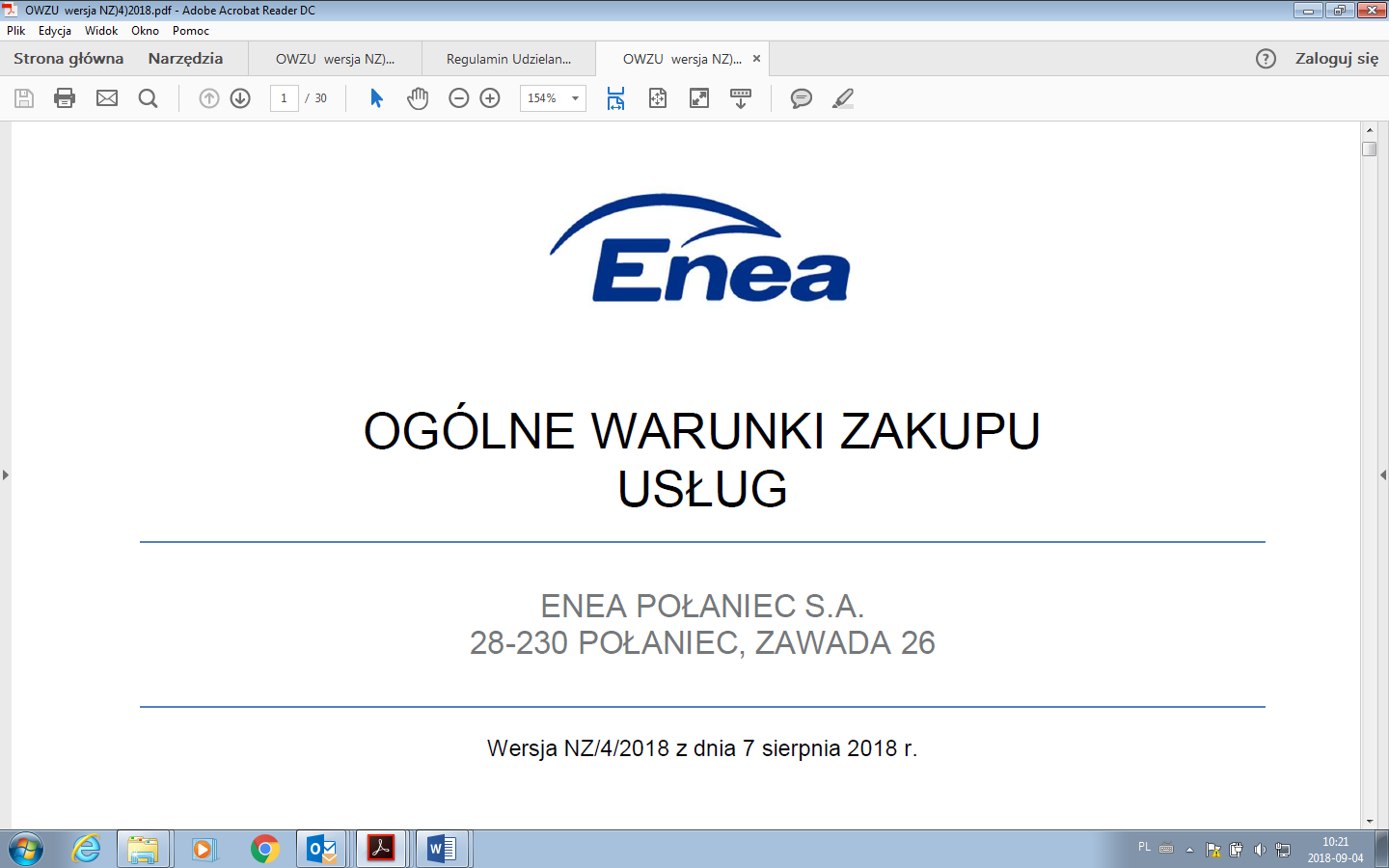 Załącznik nr 4 do OgłoszeniaWzór oświadczenia wymaganego od wykonawcy w zakresie wypełnienia obowiązków informacyjnych przewidzianych w art. 13 lub art. 14 RODO Oświadczam, że wypełniłem obowiązki informacyjne przewidziane w art. 13 lub art. 14 RODO1) wobec osób fizycznych, od których dane osobowe bezpośrednio lub pośrednio pozyskałem w celu złożenia oferty / udział w niniejszym postępowaniu.*…………………………………………..                                                                                           data i podpis uprawnionego przedstawiciela Oferenta)                    ______________________________1) rozporządzenie Parlamentu Europejskiego i Rady (UE) 2016/679 z dnia 27 kwietnia 2016 r. w sprawie ochrony osób fizycznych w związku z przetwarzaniem danych osobowych i w sprawie swobodnego przepływu takich danych oraz uchylenia dyrektywy 95/46/WE (ogólne rozporządzenie o ochronie danych) (Dz. Urz. UE L 119 z 04.05.2016, str. 1). * W przypadku gdy wykonawca nie przekazuje danych osobowych innych niż bezpośrednio jego dotyczących lub zachodzi wyłączenie stosowania obowiązku informacyjnego, stosownie do art. 13 ust. 4 lub art. 14 ust. 5 RODO treści oświadczenia wykonawca nie składa (usunięcie treści oświadczenia np. przez jego wykreślenie).Załącznik nr 5 do Ogłoszenia Klauzula informacyjna Zgodnie z art. 13 i 14 ust. 1 i 2 Rozporządzenia Parlamentu Europejskiego i Rady (UE) 2016/679 z dnia 27 kwietnia 2016 r. w sprawie ochrony osób fizycznych w związku z przetwarzaniem danych osobowych w sprawie swobodnego przepływu takich danych oraz uchylenia dyrektury 95/45/WE (dalej: RODO), informujemy:Administratorem Pana/Pani danych osobowych podanych przez Pana/Panią jest Enea Elektrownia Połaniec Spółka Akcyjna (skrót firmy: Enea Połaniec S.A.) z siedzibą w Zawadzie 26, 28-230 Połaniec (dalej: Administrator).Dane kontaktowe:Inspektor Ochrony Danych - e-mail: eep.iod@enea.pl, telefon: 15 / 865 6383Pana/Pani dane osobowe przetwarzane będą w celu udziału w postępowaniu/przetargu oraz późniejszej ewentualnej realizacji oraz rozliczenia usługi bądź umowy ( art. 6 ust. 1 lit. b Rozporządzenia Parlamentu Europejskiego i Rady (UE) 2016/679 z dnia 27 kwietnia 2016 r. tzw. ogólnego rozporządzenia o ochronie danych osobowych, dalej: RODO). Podanie przez Pana/Panią danych osobowych jest dobrowolne, ale niezbędne do udziału w postępowaniu i późniejszej ewentualnej realizacji usługi bądź umowy.Administrator może ujawnić Pana/Pani dane osobowe podmiotom upoważnionym na podstawie przepisów prawa. Administrator może również powierzyć przetwarzanie Pana/Pani danych osobowych dostawcom usług lub produktów działającym na jego rzecz, w szczególności podmiotom świadczącym Administratorowi usługi IT, księgowe, transportowe, serwisowe, agencyjne. Zgodnie z zawartymi z takimi podmiotami umowami powierzenia przetwarzania danych osobowych, Administrator wymaga od tych dostawców usług zgodnego z przepisami prawa, wysokiego stopnia ochrony prywatności i bezpieczeństwa Pana/Pani danych osobowych przetwarzanych przez nich w imieniu Administratora.Pani/Pana dane osobowe będą przechowywane przez okres wynikający z powszechnie obowiązujących przepisów prawa oraz przez czas niezbędny do dochodzenia roszczeń związanych z przetargiem.Dane udostępnione przez Panią/Pana nie będą podlegały profilowaniu.Administrator danych nie ma zamiaru przekazywać danych osobowych do państwa trzeciego.Przysługuje Panu/Pani prawo żądania: dostępu do treści swoich danych - w granicach art. 15 RODO,ich sprostowania – w granicach art. 16 RODO, ich usunięcia - w granicach art. 17 RODO, ograniczenia przetwarzania - w granicach art. 18 RODO, przenoszenia danych - w granicach art. 20 RODO,prawo wniesienia sprzeciwu (w przypadku przetwarzania na podstawie art. 6 ust. 1 lit. f) RODO – w granicach art. 21 RODO,Realizacja praw, o których mowa powyżej, może odbywać się poprzez wskazanie swoich żądań/sprzeciwu przesłane Inspektorowi Ochrony Danych na adres e-mail: eep.iod@enea.pl.Przysługuje Panu/Pani prawo wniesienia skargi do Prezesa Urzędu Ochrony Danych Osobowych w przypadku, gdy uzna Pan/Pani, iż przetwarzanie danych osobowych przez Administratora narusza przepisy o ochronie danych osobowych.Załącznik nr 6 do Ogłoszenia Wzór oświadczenia o wyrażeniu zgody na przetwarzanie danych osobowych Oświadczam, że wyrażam zgodę na przetwarzanie przez Enea Połaniec S.A. moich danych osobowych w celu związanym z prowadzonym przetargiem na Wykonanie remontu pomp wody chłodzącej typu 180P19 w Enea Elektrownia Połaniec S.A. w latach 2019-2020 …………………………………..                                                                                          (data i podpis uprawnionego przedstawiciela Oferenta)                    Załącznik nr 7 do Ogłoszenia I. Warunki1.	Zamawiający w celu wyboru najkorzystniejszej Oferty przewiduje przeprowadzenie aukcji elektronicznej.2.	Aukcja elektroniczna zostanie przeprowadzona na Platformie zakupowej firmy eB2B.3.	Osoba składająca w imieniu Wykonawcy postąpienia w toku aukcji elektronicznej powinna posiadać odpowiednie pisemne pełnomocnictwo do tych czynności, udzielone zgodnie z zasadami reprezentacji obowiązującymi Wykonawcę, złożone wraz z Formularzem ”OFERTA”. 4.	Kryteriami oceny ofert są:4.1.	Cena Netto.5.	Parametrami zmiennymi w aukcji elektronicznej będą:5.1.	Cena Netto,6. Zamawiający przewiduje przeprowadzenie aukcji jednoetapowej, w trakcie której Wykonawcy będą uprawnieni do udzielania kolejnych postąpień. Podstawowy Czas Trwania Aukcji Elektronicznej to 30 minut od momentu jej otwarcia po warunkiem, że w ciągu ostatnich 3 minut trwania aukcji nie nastąpi nowe postąpienie. W przypadku, gdy którykolwiek z Wykonawców dokona postąpienia w czasie ostatnich 3 minut trwania aukcji, to Zamawiający przewiduje dogrywki. W dogrywce będą mogli wziąć udział wszyscy Wykonawcy, którzy złożyli postąpienia w trakcie Podstawowego Czasu Trwania Aukcji Elektronicznej. Czas trwania każdej dogrywki to 5 minut. Dogrywki prowadzi się aż do momentu, gdy w dogrywce nie zostanie złożone żadne postąpienie.8. Oferty składne przez Wykonawców podlegają automatycznej klasyfikacji na podstawie kryteriów oceny ofert. Aukcja elektroniczna będzie odbywać się wg zniżkowej aukcji angielskiej co oznacza, że każda następna oferta zostanie przyjęta tylko wówczas, gdy będzie ona korzystniejsza od aktualnie najlepszej oferty. Wykonawca nie będzie miał możliwości podwyższenia uprzednio zaproponowanej przez siebie ceny ofertowej.9. Sposób oceny ofert w toku aukcji elektronicznej będzie obejmował przeliczanie kolejnych ofert na punktową ocenę oferty, z uwzględnieniem punktacji otrzymanej przed otwarciem aukcji. W toku aukcji punktowa ocena oferty będzie przeliczana do 2 miejsca po przecinku z zastrzeżeniem, że w przypadku, gdy cyfra na trzecim miejscu po przecinku wynosi „4” lub mniej, to trzecią cyfrę po przecinku pomija się. Natomiast, gdy cyfra na trzecim miejscu po przecinku zawiera się w przedziale od „5” do „9”, to następuje zaokrąglenie drugiej cyfry po przecinku w górę.10.  Za najkorzystniejszą Zamawiający uzna ofertę z najwyższą punktacją.11. W przypadku gdy awaria systemu teleinformatycznego spowoduje przerwanie aukcji elektronicznej, zamawiający wyznacza termin kontynuowania aukcji elektronicznej na następny po usunięciu awarii dzień roboczy, z uwzględnieniem stanu ofert po ostatnim zatwierdzonym postąpieniu. W tym celu zamawiający ustali z administratorem platformy zakupowej eB2B termin usunięcia awarii i powiadomi o tym drogą elektroniczną osoby odpowiedzialne ze strony Wykonawcy za kontakty z Zamawiającym we wszelkich kwestiach związanych z niniejszym postępowaniem, oraz osoby uprawnione do składania i podpisywania w toku aukcji elektronicznej postąpień w imieniu Wykonawcy, wskazane w ofercie Wykonawcy. Po usunięciu awarii Zamawiający wyznacza termin kontynuowania aukcji elektronicznej i powiadamia o tym drogą elektroniczną osoby odpowiedzialne ze strony Wykonawcy za kontakty z Zamawiającym we wszelkich kwestiach związanych z niniejszym postępowaniem, oraz osoby uprawnione do składania i podpisywania w toku aukcji elektronicznej postąpień w imieniu Wykonawcy, wskazane w ofercie Wykonawcy.II. Wymagania dotyczące rejestracji i identyfikacji Wykonawców 1. Wykonawcy, których oferty nie podlegają odrzuceniu zostaną dopuszczeni do aukcji2. Po otrzymaniu zaproszenia do udziału w aukcji elektronicznej, Wykonawcy przeprowadzają proces rejestracji swojego konta na stronie https://aukcje.eb2b.com.pl/. Dokonanie procesu rejestracji jest warunkiem koniecznym udziału w aukcji i składania ofert w jej trakcie. Następnie Wykonawcy kontaktują się z administratorem platformy zakupowej eB2B drogą mailową, lub telefoniczną (możliwości kontaktu podane są na stronie https://aukcje.eb2b.com.pl/, w zakładce KONTAKTY) w celu uzupełnienia danych 3. Zamawiający zakłada przeprowadzenie próbnej aukcji elektronicznej. Udział Wykonawców                      w próbnej aukcji elektronicznej nie jest obowiązkowy. Zamawiający zaprosi Wykonawców spełniających warunki ustawowe do wzięcia udziału w próbnej aukcji elektronicznej za pośrednictwem e-maila podanego przez Wykonawców w Formularzu OFERTA. W przypadku nie wzięcia w niej udziału, Zamawiający nie ponosi odpowiedzialności z tytułu jakichkolwiek problemów, utrudnień, awarii, które uniemożliwiałyby lub utrudniały Wykonawcy wzięcie udziału w aukcji.4. Zaproszenia do udziału w aukcji elektronicznej, zostaną przekazane Wykonawcom przez Zamawiającego drogą elektroniczną, na adres e-mail Wykonawcy, wskazany w ofercie (w formularzu „Oferta”) 5. Fakt otrzymania drogą elektroniczną zaproszeń Wykonawcy potwierdzają Zamawiającemu niezwłocznie na adres e-mail: mazur.marek@enea.pl , niezależnie od ich zamiaru wzięcia udziału   w aukcji. III. Wymagania techniczne urządzeń informatycznych użytych do udziału w aukcji elektronicznej, zapewniające stabilne współdziałanie z platformą Udział w licytacji elektronicznej wymaga posiadania komputera klasy PC lub Mac, o następującej konfiguracji: pamięć min 1024MB RAM, jeden z systemów operacyjnych – Windows 7 lub nowszy, Mac OS X 10.4 lub nowszy, oraz•dostęp do sieci Internet,•włączona obsługa JavaScript,•zalecana szybkość łącza internetowego powyżej 500 KB/s,•zainstalowany Acrobat Reader,Platforma eB2B zaleca użytkownikom korzystanie z najnowszych wersji przeglądarek internetowych, tj. wersji nie starszych niż: Mozilla Firefox 22.0 lub nowsza; Google Chrome 24.0 lub nowsza ; Internet Explorer 9 lub nowsza; Opera 10 lub nowsza; Safari 5 lub nowsza; Maxthon 3 lub nowsza.NAZWA KRYTERIUMWAGA (udział procentowy)(W)K1  -Wynagrodzenie Ofertowe netto80 %K2 - Gwarancja20 %Załącznik nr 1 do ofertyWYNAGRODZENIE OFERTOWEZa Wykonanie remontu pomp wody chłodzącej typu 180P19 w Enea Elektrownia Połaniec S.A. w  latach 2019-2020 oferujemy:Okres gwarancji: ………… miesięcyPowyższe wynagrodzenie obejmuje wszystkie koszty wykonania przedmiotu oferty, zgodnie ze specyfikacją Zamawiającego.__________________________________    __________________ dnia __ __ _____ roku (podpis oferenta/pełnomocnika oferentaREMONT KAPITALNY POMPY WODY CHŁODZĄCEJ  PCH (180P19) Rozliczenie wg:Część mechaniczna i akpia.Przygotowanie miejsca pracy – strefa FME – pomiar izolacji silnika pompy odwadniającej potwierdzony protokółem. Odwodnienie komory.Ryczałt       Prace demontażowe kabli sterowniczych i pomiarowych oraz     aparatury pomiarowej zabudowanej na zespole pompowym.       Dostawa kabli sterowniczych i pomiarowych – pomiędzy   zestawem pompowym a szafa obiektowa.      Montaż czujników temperatury w klocku oporowym i panewce łożyska Michella (klocki i łożysko poprzeczne).RyczałtDemontaż/montaż  kabiny dźwiękochłonnej silnikaRyczałtDemontaż silnika z pompy na podstawę  remontową /montaż silnika.  RyczałtCzyszczenie komory pompy,RyczałtPomiar luzów na łopatkach wirnika przed remontem.RyczałtPomiar grubości rurociągów przynależnych do pompy wraz z obejściem klapy zwrotnej DN 1800 - 50 pkt pomiarowych.RyczałtWymiana rurociągów po badaniach - opcja - prace rozliczane powykonawczo.PowykonawczoPrzegląd armatury DN 150, DN 80 przynależnej do pompy - 4 szt.RyczałtWymiana armatury w obrębie pompy DN 150, DN 80 - opcja - prace rozliczane powykonawczo. Materiał po stronie Zamawiającego.PowykonawczoDemontaż pompy (łopaty pompy wysterowane w pozycji max.).Demontaż części wirnika, kolana oraz zespołu napędowego.RyczałtPomiar wykładzin pompy.RyczałtWykonanie pomiarów geodezyjnych/optycznych pionowości pompy. Sprawdzenie wypoziomowania pokrywy pompy, oraz korpusu łożyska oporowo-nośnego.      RyczałtWymiana wykładzin pompy - opcja - prace rozliczane powykonawczo. Materiał po stronie Zamawiającego.PowykonawczoPrace ogólno-budowlane – antykorozja zdemontowanych elementów pompy (kierownica górna, dławica pompy, sprzęgło łubkowe, osłona sprzęgła). RyczałtWeryfikacja części – sporządzenie fot pomiarowych, ewentualna korekta zakresu. RyczałtRegeneracja/wykonanie nowych części – prace warsztatowe. Dotyczy obróbki mechanicznej wałów nr 2,3, regeneracji powierzchni na wałach nr 2,3, obróbki mechanicznej sprzęgieł, wykonanie nowych części do pompy – pokryw sprzęgła hydraulicznego, drągów nr 2, śrub sprzęgłowych, króćców instalacji wody smarnej, RyczałtRemont stacji hydraulicznej wraz z wymianą filtrówRyczałtCzyszczenie chłodnicy oleju w  łożysku Michella.RyczałtWymiana chłodnicy oleju - opcja - prace rozliczane powykonawczo. Materiał po stronie Zamawiającego.PowykonawczoCzyszczenie pierścienia wody smarnej, pomiar grubości  30 pkt pomiarowychRyczałtWykonanie/wymiana pierścienia wody smarnej  - opcja - prace rozliczane powykonawczo. Materiał po stronie Wykonawcy.PowykonawczoMontaż pompy z zachowaniem luzów zgodnych z DTR lub kartą pomiarowąRyczałtPomiar luzów na łopatkach wirnika po remoncie.RyczałtCentrówka pompy z silnikiem; próba kierunku obrotów i zesprzęglenie pompa – silnik. RyczałtRemont układu sterowania hydraulicznego kątem łopat.RyczałtMalowanie renowacyjne pompy.RyczałtUruchomienie i ruch próbny.RyczałtWykonanie dokumentacji poremontowej, sporządzenie fot pomiarowych, sporządzenie protokołów z badań.. RyczałtTransport elementów do/z warsztatu mechanicznego na obiekt.RyczałtIlość roboczogodzin rozliczanych powykonawczo dla całej umowy1800 rbg.Materiał po stronie Zamawiającego:szczeliwo dławicowe,przewody hydrauliczne,rozdzielacz hydrauliczny,filtry i uszczelnienia sprzęgła hydraulicznego kąta łopat,elementy pompy (wały,  pręt na drągi regulacyjne, wykładziny pompy itd.)elementy zregenerowane pompy tzn. wirnik, kierownica dolna, wstawka kierownicy, pokrywa kolana,chłodnica oleju,przepustnice, kołnierze DN 150, 100, 80,Rusztowania i prace ogólnobudowlaneRusztowania w komorze pompy po stronie Wykonawcy.Czyszczenie strumieniowo ścierne wraz z malowaniem po stronie Wykonawcy 
(Czyszczenie strumieniowo ścierne do stopnia P3 wg PN-ISO 8501-3 zgodnie z zaleceniami producenta powłoki malarskiej;Farba podkładowa wg zaleceń producenta farby nawierzchniowej;Farba epoksydowa EPITAN 70 (kolor 860)).Pozostałe materiały po stronie Wykonawcy.REMONT KAPITALNY POMPY WODY CHŁODZĄCEJ  PCH (180P19) Rozliczenie wg:Część mechaniczna i akpia.Przygotowanie miejsca pracy – strefa FME – pomiar izolacji silnika pompy odwadniającej potwierdzony protokółem. Odwodnienie komory.       Prace demontażowe kabli sterowniczych i pomiarowych oraz     aparatury pomiarowej zabudowanej na zespole pompowym.       Dostawa kabli sterowniczych i pomiarowych – pomiędzy   zestawem pompowym a szafa obiektowa.      Montaż czujników temperatury w klocku oporowym i panewce łożyska Michella (klocki i łożysko poprzeczne).Demontaż/montaż  kabiny dźwiękochłonnej silnikaDemontaż silnika z pompy na podstawę  remontową /montaż silnika.  Czyszczenie komory pompy,Pomiar luzów na łopatkach wirnika przed remontem.Pomiar grubości rurociągów przynależnych do pompy wraz z obejściem klapy zwrotnej DN 1800 - 50 pkt pomiarowych.Przegląd armatury DN 150, DN 80 przynależnej do pompy - 4 szt.Demontaż pompy (łopaty pompy wysterowane w pozycji max.).Demontaż części wirnika, kolana oraz zespołu napędowego.Pomiar wykładzin pompy.Wykonanie pomiarów geodezyjnych/optycznych pionowości pompy. Sprawdzenie wypoziomowania pokrywy pompy, oraz korpusu łożyska oporowo-nośnego. Prace ogólno-budowlane – antykorozja zdemontowanych elementów pompy (kierownica górna, dławica pompy, sprzęgło łubkowe, osłona sprzegła). Weryfikacja części – sporządzenie fot pomiarowych, ewentualna korekta zakresu. Regeneracja/wykonanie nowych części – prace warsztatowe. Dotyczy obróbki mechanicznej wałów nr 2,3, regeneracji powierzchni na wałach nr 2,3, obróbki mechanicznej sprzęgieł, wykonanie nowych części do pompy – pokryw sprzęgła hydraulicznego, drągów nr 2, śrub sprzęgłowych, króćców instalacji wody smarnej, Remont stacji hydraulicznej wraz z wymianą filtrówCzyszczenie chłodnicy oleju w  łożysku Michella.Czyszczenie pierścienia wody smarnej, pomiar grubości  30 pkt pomiarowychMontaż pompy z zachowaniem luzów zgodnych z DTR lub kartą pomiarowąPomiar luzów na łopatkach wirnika po remoncie.Centrówka pompy z silnikiem; próba kierunku obrotów i zesprzęglenie pompa – silnik. Remont układu sterowania hydraulicznego kątem łopat.Malowanie renowacyjne pompy.Uruchomienie i ruch próbny.Wykonanie dokumentacji poremontowej, sporządzenie fot pomiarowych, sporządzenie protokołów z badań.. Transport elementów do/z warsztatu mechanicznego na obiekt.Materiał po stronie Zamawiającego:szczeliwo dławicowe,przewody hydrauliczne,rozdzielacz hydrauliczny,filtry i uszczelnienia sprzęgła hydraulicznego kąta łopat,elementy pompy (wały,  pręt na drągi regulacyjne, wykładziny pompy itd.)elementy zregenerowane pompy tzn. wirnik, kierownica dolna, wstawka kierownicy, pokrywa kolana,chłodnica oleju,przepustnice, kołnierze DN 150, 100, 80,Rusztowania i prace ogólnobudowlaneRusztowania w komorze pompy po stronie Wykonawcy.Czyszczenie strumieniowo ścierne wraz z malowaniem po stronie Wykonawcy 
(Czyszczenie strumieniowo ścierne do stopnia P3 wg PN-ISO 8501-3 zgodnie z zaleceniami producenta powłoki malarskiej;Farba podkładowa wg zaleceń producenta farby nawierzchniowej;Farba epoksydowa EPITAN 70 (kolor 860)).Pozostałe materiały po stronie Wykonawcy.L.p.Dokumentacja:Wymagana[x]Dokument źródłowy:APRZED  ROZPOCZĘCIEM  PRAC:PRZED  ROZPOCZĘCIEM  PRAC:Wniosek o wydanie przepustek tymczasowych dla PracownikówxInstrukcja przepustkowa dla ruchu osobowego i pojazdów nr I/DK/B/35/2008Wniosek o wydanie przepustek tymczasowych dla pojazdówxInstrukcja przepustkowa dla ruchu osobowego i pojazdów nr I/DK/B/35/2008Wniosek – zezwolenie na wjazd i parkowanie na terenie obiektów energetycznychxInstrukcja przepustkowa dla ruchu osobowego i pojazdów nr I/DK/B/35/2008Wykazy pracowników skierowanych do wykonywania prac na rzecz ENEA Elektrownia Połaniec S.A. wraz z podwykonawcami ( Załącznik Z1 dokumentu związanego nr 3 do IOBP)xInstrukcja organizacji bezpiecznej pracy w Enea Elektrownia Połaniec S.A nr I/DB/B/20/2013 Karta Informacyjna Bezpieczeństwa i Higieny Pracy dla Wykonawców – Z2 (Załącznik do zgłoszenia Z1 dokumentu związanego nr 3 do IOBP )xInstrukcja organizacji bezpiecznej pracy w Enea Elektrownia Połaniec S.A nr I/DB/B/20/2013Zakres prac (uzgodniony i zatwierdzony)xHarmonogram realizacji prac (uzgodniony i zatwierdzony) xPrzewidywany - Plan odpadów przewidzianych do wytworzenia w związku z realizowaną umową rynkową, zawierający prognozę : rodzaju odpadów, ilości oraz planowanych sposobach ich zagospodarowania (Załącznik Z-2)xInstrukcja postępowania z odpadami wytworzonymi w  Elektrowni Połaniec  nr I/TQ/P/41/2014BW TRAKCIE  REALIZACJI  PRAC:W TRAKCIE  REALIZACJI  PRAC:Raport z inspekcji wizualnej xTygodniowy raport realizacji prac wraz z aspektami BHPDokumentacja fotograficzna (stan zastany)xUzgodnienia zmiany zakresu prac (uzgodniony przez strony i zatwierdzony) xZmiany harmonogramu realizacji prac (uzgodniony przez strony i zatwierdzony) xCPO  ZAKOŃCZENIU  PRAC:PO  ZAKOŃCZENIU  PRAC:Zestawienie materiałów podstawowych użytych do prac, 
z podaniem gatunku materiałów, numeru wytopu, zastosowania oraz numeru atestu/ówxZestawienie materiałów dodatkowych do spawania z podaniem gatunku, średnicy oraz numeru atestu/ówxLista spawaczy uczestniczących w zadaniuLista WPS-ów zastosowanych w zadaniuLista sprzętu spawalniczego zastosowanego w realizacjiPoświadczenia / OświadczeniaxZgłoszenie gotowości urządzeń do odbioruxRaport końcowy z wykonanych prac zawierający uwagi / zalecenia dotyczące wykonanego urządzenia*/obiektu*,  w tym układów i urządzeń współdziałających oraz dokumentację zdjęciowąxProtokoły odbiorów końcowy (uzgodniony przez strony i zatwierdzony)xREMONT KAPITALNY POMPY WODY CHŁODZĄCEJ  PCH (180P19) Rozliczenie wg:Część mechaniczna i akpia.Przygotowanie miejsca pracy – strefa FME – pomiar izolacji silnika pompy odwadniającej potwierdzony protokółem. Odwodnienie komory.Ryczałt       Prace demontażowe kabli sterowniczych i pomiarowych oraz     aparatury pomiarowej zabudowanej na zespole pompowym.       Dostawa kabli sterowniczych i pomiarowych – pomiędzy   zestawem pompowym a szafa obiektowa.      Montaż czujników temperatury w klocku oporowym i panewce łożyska Michella (klocki i łożysko poprzeczne).RyczałtDemontaż/montaż  kabiny dźwiękochłonnej silnikaRyczałtDemontaż silnika z pompy na podstawę  remontową /montaż silnika.  RyczałtCzyszczenie komory pompy,RyczałtPomiar luzów na łopatkach wirnika przed remontem.RyczałtPomiar grubości rurociągów przynależnych do pompy wraz z obejściem klapy zwrotnej DN 1800 - 50 pkt pomiarowych.RyczałtWymiana rurociągów po badaniach - opcja - prace rozliczane powykonawczo.PowykonawczoPrzegląd armatury DN 150, DN 80 przynależnej do pompy - 4 szt.RyczałtWymiana armatury w obrębie pompy DN 150, DN 80 - opcja - prace rozliczane powykonawczo. Materiał po stronie Zamawiającego.PowykonawczoDemontaż pompy (łopaty pompy wysterowane w pozycji max.).Demontaż części wirnika, kolana oraz zespołu napędowego.RyczałtPomiar wykładzin pompy.RyczałtWykonanie pomiarów geodezyjnych/optycznych pionowości pompy. Sprawdzenie wypoziomowania pokrywy pompy, oraz korpusu łożyska oporowo-nośnego.      RyczałtWymiana wykładzin pompy - opcja - prace rozliczane powykonawczo. Materiał po stronie Zamawiającego.PowykonawczoPrace ogólno-budowlane – antykorozja zdemontowanych elementów pompy (kierownica górna, dławica pompy, sprzęgło łubkowe, osłona sprzegła). RyczałtWeryfikacja części – sporządzenie fot pomiarowych, ewentualna korekta zakresu. RyczałtRegeneracja/wykonanie nowych części – prace warsztatowe. Dotyczy obróbki mechanicznej wałów nr 2,3, regeneracji powierzchni na wałach nr 2,3, obróbki mechanicznej sprzęgieł, wykonanie nowych części do pompy – pokryw sprzęgła hydraulicznego, drągów nr 2, śrub sprzęgłowych, króćców instalacji wody smarnej, RyczałtRemont stacji hydraulicznej wraz z wymianą filtrówRyczałtCzyszczenie chłodnicy oleju w  łożysku Michella.RyczałtWymiana chłodnicy oleju - opcja - prace rozliczane powykonawczo. Materiał po stronie Zamawiającego.PowykonawczoCzyszczenie pierścienia wody smarnej, pomiar grubości  30 pkt pomiarowychRyczałtWykonanie/wymiana pierścienia wody smarnej  - opcja - prace rozliczane powykonawczo. Materiał po stronie Wykonawcy.PowykonawczoMontaż pompy z zachowaniem luzów zgodnych z DTR lub kartą pomiarowąRyczałtPomiar luzów na łopatkach wirnika po remoncie.RyczałtCentrówka pompy z silnikiem; próba kierunku obrotów i zesprzęglenie pompa – silnik. RyczałtRemont układu sterowania hydraulicznego kątem łopat.RyczałtMalowanie renowacyjne pompy.RyczałtUruchomienie i ruch próbny.RyczałtWykonanie dokumentacji poremontowej, sporządzenie fot pomiarowych, sporządzenie protokołów z badań.. RyczałtTransport elementów do/z warsztatu mechanicznego na obiekt.RyczałtIlość roboczogodzin rozliczanych powykonawczo dla całej umowy1800 rbg.Materiał po stronie Zamawiającego:szczeliwo dławicowe,przewody hydrauliczne,rozdzielacz hydrauliczny,filtry i uszczelnienia sprzęgła hydraulicznego kąta łopat,elementy pompy (wały,  pręt na drągi regulacyjne, wykładziny pompy itd.)elementy zregenerowane pompy tzn. wirnik, kierownica dolna, wstawka kierownicy, pokrywa kolana,chłodnica oleju,przepustnice, kołnierze DN 150, 100, 80,Rusztowania i prace ogólnobudowlaneRusztowania w komorze pompy po stronie Wykonawcy.Czyszczenie strumieniowo ścierne wraz z malowaniem po stronie Wykonawcy 
(Czyszczenie strumieniowo ścierne do stopnia P3 wg PN-ISO 8501-3 zgodnie z zaleceniami producenta powłoki malarskiej;Farba podkładowa wg zaleceń producenta farby nawierzchniowej;Farba epoksydowa EPITAN 70 (kolor 860)).Pozostałe materiały po stronie Wykonawcy.REMONT KAPITALNY POMPY WODY CHŁODZĄCEJ  PCH (180P19) Rozliczenie wg:Część mechaniczna i akpia.Przygotowanie miejsca pracy – strefa FME – pomiar izolacji silnika pompy odwadniającej potwierdzony protokółem. Odwodnienie komory.       Prace demontażowe kabli sterowniczych i pomiarowych oraz     aparatury pomiarowej zabudowanej na zespole pompowym.       Dostawa kabli sterowniczych i pomiarowych – pomiędzy   zestawem pompowym a szafa obiektowa.      Montaż czujników temperatury w klocku oporowym i panewce łożyska Michella (klocki i łożysko poprzeczne).Demontaż/montaż  kabiny dźwiękochłonnej silnikaDemontaż silnika z pompy na podstawę  remontową /montaż silnika.  Czyszczenie komory pompy,Pomiar luzów na łopatkach wirnika przed remontem.Pomiar grubości rurociągów przynależnych do pompy wraz z obejściem klapy zwrotnej DN 1800 - 50 pkt pomiarowych.Przegląd armatury DN 150, DN 80 przynależnej do pompy - 4 szt.Demontaż pompy (łopaty pompy wysterowane w pozycji max.).Demontaż części wirnika, kolana oraz zespołu napędowego.Pomiar wykładzin pompy.Wykonanie pomiarów geodezyjnych/optycznych pionowości pompy. Sprawdzenie wypoziomowania pokrywy pompy, oraz korpusu łożyska oporowo-nośnego. Prace ogólno-budowlane – antykorozja zdemontowanych elementów pompy (kierownica górna, dławica pompy, sprzęgło łubkowe, osłona sprzegła). Weryfikacja części – sporządzenie fot pomiarowych, ewentualna korekta zakresu. Regeneracja/wykonanie nowych części – prace warsztatowe. Dotyczy obróbki mechanicznej wałów nr 2,3, regeneracji powierzchni na wałach nr 2,3, obróbki mechanicznej sprzęgieł, wykonanie nowych części do pompy – pokryw sprzęgła hydraulicznego, drągów nr 2, śrub sprzęgłowych, króćców instalacji wody smarnej, Remont stacji hydraulicznej wraz z wymianą filtrówCzyszczenie chłodnicy oleju w  łożysku Michella.Czyszczenie pierścienia wody smarnej, pomiar grubości  30 pkt pomiarowychMontaż pompy z zachowaniem luzów zgodnych z DTR lub kartą pomiarowąPomiar luzów na łopatkach wirnika po remoncie.Centrówka pompy z silnikiem; próba kierunku obrotów i zesprzęglenie pompa – silnik. Remont układu sterowania hydraulicznego kątem łopat.Malowanie renowacyjne pompy.Uruchomienie i ruch próbny.Wykonanie dokumentacji poremontowej, sporządzenie fot pomiarowych, sporządzenie protokołów z badań.. Transport elementów do/z warsztatu mechanicznego na obiekt.Materiał po stronie Zamawiającego:szczeliwo dławicowe,przewody hydrauliczne,rozdzielacz hydrauliczny,filtry i uszczelnienia sprzęgła hydraulicznego kąta łopat,elementy pompy (wały,  pręt na drągi regulacyjne, wykładziny pompy itd.)elementy zregenerowane pompy tzn. wirnik, kierownica dolna, wstawka kierownicy, pokrywa kolana,chłodnica oleju,przepustnice, kołnierze DN 150, 100, 80,Rusztowania i prace ogólnobudowlaneRusztowania w komorze pompy po stronie Wykonawcy.Czyszczenie strumieniowo ścierne wraz z malowaniem po stronie Wykonawcy 
(Czyszczenie strumieniowo ścierne do stopnia P3 wg PN-ISO 8501-3 zgodnie z zaleceniami producenta powłoki malarskiej;Farba podkładowa wg zaleceń producenta farby nawierzchniowej;Farba epoksydowa EPITAN 70 (kolor 860)).Pozostałe materiały po stronie Wykonawcy.L.p.Dokumentacja:Wymagana[x]Dokument źródłowy:APRZED  ROZPOCZĘCIEM  PRAC:PRZED  ROZPOCZĘCIEM  PRAC:Wniosek o wydanie przepustek tymczasowych dla PracownikówxInstrukcja przepustkowa dla ruchu osobowego i pojazdów nr I/DK/B/35/2008Wniosek o wydanie przepustek tymczasowych dla pojazdówxInstrukcja przepustkowa dla ruchu osobowego i pojazdów nr I/DK/B/35/2008Wniosek – zezwolenie na wjazd i parkowanie na terenie obiektów energetycznychxInstrukcja przepustkowa dla ruchu osobowego i pojazdów nr I/DK/B/35/2008Wykazy pracowników skierowanych do wykonywania prac na rzecz ENEA Elektrownia Połaniec S.A. wraz z podwykonawcami ( Załącznik Z1 dokumentu związanego nr 3 do IOBP)xInstrukcja organizacji bezpiecznej pracy w Enea Elektrownia Połaniec S.A nr I/DB/B/20/2013 Karta Informacyjna Bezpieczeństwa i Higieny Pracy dla Wykonawców – Z2 (Załącznik do zgłoszenia Z1 dokumentu związanego nr 3 do IOBP )xInstrukcja organizacji bezpiecznej pracy w Enea Elektrownia Połaniec S.A nr I/DB/B/20/2013Zakres prac (uzgodniony i zatwierdzony)xHarmonogram realizacji prac (uzgodniony i zatwierdzony) xPrzewidywany - Plan odpadów przewidzianych do wytworzenia w związku z realizowaną umową rynkową, zawierający prognozę : rodzaju odpadów, ilości oraz planowanych sposobach ich zagospodarowania (Załącznik Z-2)xInstrukcja postępowania z odpadami wytworzonymi w  Elektrowni Połaniec  nr I/TQ/P/41/2014BW TRAKCIE  REALIZACJI  PRAC:W TRAKCIE  REALIZACJI  PRAC:Raport z inspekcji wizualnej xTygodniowy raport realizacji prac wraz z aspektami BHPDokumentacja fotograficzna (stan zastany)xUzgodnienia zmiany zakresu prac (uzgodniony przez strony i zatwierdzony) xZmiany harmonogramu realizacji prac (uzgodniony przez strony i zatwierdzony) xCPO  ZAKOŃCZENIU  PRAC:PO  ZAKOŃCZENIU  PRAC:Zestawienie materiałów podstawowych użytych do prac, 
z podaniem gatunku materiałów, numeru wytopu, zastosowania oraz numeru atestu/ówxZestawienie materiałów dodatkowych do spawania z podaniem gatunku, średnicy oraz numeru atestu/ówxLista spawaczy uczestniczących w zadaniuLista WPS-ów zastosowanych w zadaniuLista sprzętu spawalniczego zastosowanego w realizacjiPoświadczenia / OświadczeniaxZgłoszenie gotowości urządzeń do odbioruxRaport końcowy z wykonanych prac zawierający uwagi / zalecenia dotyczące wykonanego urządzenia*/obiektu*,  w tym układów i urządzeń współdziałających oraz dokumentację zdjęciowąxProtokoły odbiorów końcowy (uzgodniony przez strony i zatwierdzony)xAUKCJA ELEKTRONICZNA